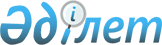 О внесении изменений и дополнений в некоторые законодательные акты Республики Казахстан по вопросам развития местного самоуправленияЗакон Республики Казахстан от 11 июля 2017 года № 90-VI.
      Примечание РЦПИ!

      Порядок введения в действие настоящего Закона см. ст.2
      ПРЕСС-РЕЛИЗСтатья 1. Внести изменения и дополнения в следующие законодательные акты Республики Казахстан:
      1. В Гражданский кодекс Республики Казахстан от 27 декабря 1994 года (Ведомости Верховного Совета Республики Казахстан, 1994 г., № 23-24 (приложение); 1995 г., № 15-16, ст. 109; № 20, ст. 121; Ведомости Парламента Республики Казахстан, 1996 г., № 2, ст. 187; № 14, ст. 274; № 19, ст. 370; 1997 г., № 1-2, ст. 8; № 5, ст. 55; № 12, ст. 183, 184; № 13-14, ст. 195, 205; 1998 г., № 2-3, ст. 23; № 5-6, ст. 50; № 11-12, ст. 178; № 17-18, ст. 224, 225; № 23, ст. 429; 1999 г., № 20, ст. 727, 731; № 23, ст. 916; 2000 г., № 18, ст. 336; № 22, ст. 408; 2001 г., № 1, ст. 7; № 8, ст. 52; № 17-18, ст. 240; № 24, ст. 338; 2002 г., № 2, ст. 17; № 10, ст. 102; 2003 г., № 1-2, ст. 3; № 11, ст. 56, 57, 66; № 15, ст. 139; № 19-20, ст. 146; 2004 г., № 6, ст. 42; № 10, ст. 56; № 16, ст. 91; № 23, ст. 142; 2005 г., № 10, ст. 31; № 14, ст. 58; № 23, ст. 104; 2006 г., № 1, ст. 4; № 3, ст. 22; № 4, ст. 24; № 8, ст. 45; № 10, ст. 52; № 11, ст. 55; № 13, ст. 85; 2007 г., № 2, ст. 18; № 3, ст. 20, 21; № 4, ст. 28; № 16, ст. 131; № 18, ст. 143; № 20, ст. 153; 2008 г., № 12, ст. 52; № 13-14, ст. 58; № 21, ст. 97; № 23, ст. 114, 115; 2009 г., № 2-3, ст. 7, 16, 18; № 8, ст. 44; № 17, ст. 81; № 19, ст. 88; № 24, ст. 125, 134; 2010 г., № 1-2, ст. 2; № 7, ст. 28; № 15, ст. 71; № 17-18, ст. 112; 2011 г., № 2, ст. 21, 28; № 3, ст. 32; № 4, ст. 37; № 5, ст. 43; № 6, ст. 50; № 16, ст. 129; № 24, ст. 196; 2012 г., № 1, ст. 5; № 2, ст. 13, 15; № 6, ст. 43; № 8, ст. 64; № 10, ст. 77; № 11, ст. 80; № 20, ст. 121; № 21-22, ст. 124; № 23-24, ст. 125; 2013 г., № 7, ст. 36; № 10-11, ст. 56; № 14, ст. 72; № 15, ст. 76; 2014 г., № 4-5, ст. 24; № 10, ст. 52; № 11, ст. 61, 63; № 14, ст. 84; № 21, ст. 122; № 23, ст. 143; 2015 г., № 7, ст. 34; № 8, ст. 42, 45; № 13, ст. 68; № 15, ст. 78; № 16, ст. 79; № 20-I, ст. 110; № 20-IV, ст. 113; № 20-VII, ст. 115; № 21-I, ст. 128; № 22-I, ст. 140, 143; № 22-V, ст. 156; № 22-VI, ст. 159; 2016 г., № 7-II, ст. 55; № 8-II, ст. 70; № 12, ст. 87; 2017 г., № 4, ст. 7): 
      1) пункт 4 и часть первую пункта 5 статьи 102 изложить в следующей редакции: 
      "4. Государственное предприятие создается, ликвидируется и реорганизуется в соответствии с законами Республики Казахстан. 
      5. Органом государственного предприятия является руководитель, который назначается в порядке, определенном законами Республики Казахстан."; 
      2) пункт 2 статьи 104 изложить в следующей редакции: 
      "2. Казенное предприятие создается по решению Правительства Республики Казахстан или местного исполнительного органа либо аппарата акима города районного значения, села, поселка, сельского округа в соответствии с законами Республики Казахстан."; 
      3) пункт 2 статьи 105 изложить в следующей редакции: 
      "2. Государственным учреждением признается учреждение, создаваемое государством в соответствии с Конституцией Республики Казахстан и законами Республики Казахстан или правовыми актами Президента Республики Казахстан, Правительства Республики Казахстан и местных исполнительных органов областей, городов республиканского значения, столицы, районов, городов областного значения, а также аппаратов акимов городов районного значения, сел, поселков, сельских округов и содержащееся только за счет бюджета или бюджета (сметы расходов) Национального Банка Республики Казахстан, если дополнительные источники финансирования не установлены законами Республики Казахстан."; 
      4) часть первую пункта 2 статьи 112 изложить в следующей редакции: 
      "2. От имени административно-территориальной единицы могут своими действиями приобретать и осуществлять имущественные и личные неимущественные права и обязанности, выступать в суде местные представительные и исполнительные органы, а также аппараты акимов городов районного значения, сел, поселков, сельских округов в рамках их компетенции, установленной законами Республики Казахстан, положениями или иными актами, определяющими статус этих органов."; 
      5) в статье 192: 
      пункт 3-1 изложить в следующей редакции: 
      "3-1. Коммунальная собственность подразделяется по уровням местного государственного управления и самоуправления на: 
      областную, города республиканского значения, столицы;
      районную (города областного значения); 
      города районного значения, села, поселка, сельского округа (коммунальная собственность местного самоуправления)."; 
      часть третью пункта 6 изложить в следующей редакции: 
      "Передача имущества, находящегося в коммунальной собственности, из одного уровня местного государственного управления и самоуправления в другой осуществляется в соответствии с законодательным актом Республики Казахстан о государственном имуществе."; 
      6) пункт 2 статьи 202 изложить в следующей редакции: 
      "2. Особенности осуществления права оперативного управления казенными предприятиями и государственными учреждениями определяются законами Республики Казахстан "О государственном имуществе" и "О местном государственном управлении и самоуправлении в Республике Казахстан".". 
      2. В Бюджетный кодекс Республики Казахстан от 4 декабря 2008 года (Ведомости Парламента Республики Казахстан, 2008 г., № 21, ст. 93; 2009 г., № 23, ст. 112; № 24, ст. 129; 2010 г., № 5, ст. 23; № 7, ст. 29, 32; № 15, ст. 71; № 24, ст. 146, 149, 150; 2011 г., № 2, ст. 21, 25; № 4, ст. 37; № 6, ст. 50; № 7, ст. 54; № 11, ст. 102; № 13, ст. 115; № 15, ст. 125; № 16, ст. 129; № 20, ст. 151; № 24, ст. 196; 2012 г., № 1, ст. 5; № 2, ст. 16; № 3, ст. 21; № 4, ст. 30, 32; № 5, ст. 36, 41; № 8, ст. 64; № 13, ст. 91; № 14, ст. 94; № 18-19, ст. 119; № 23-24, ст. 125; 2013 г., № 2, ст. 13; № 5-6, ст. 30; № 8, ст. 50; № 9, ст. 51; № 10-11, ст. 56; № 13, ст. 63; № 14, ст. 72; № 15, ст. 81, 82; № 16, ст. 83; № 20, ст. 113; № 21-22, ст. 114; 2014 г., № 1, ст. 6; № 2, ст. 10, 12; № 4-5, ст. 24; № 7, ст. 37; № 8, ст. 44; № 11, ст. 63, 69; № 12, ст. 82; № 14, ст. 84, 86; № 16, ст. 90; № 19-I, 19-II, ст. 96; № 21, ст. 122; № 22, ст. 128, 131; № 23, ст. 143; 2015 г., № 2, ст. 3; № 11, ст. 57; № 14, ст. 72; № 15, ст. 78; № 19-I, ст. 100; № 19-II, ст. 106; № 20-IV, ст. 113; № 20-VII, ст. 117; № 21-I, ст. 121, 124; № 21-II, ст. 130, 132; № 22-I, ст. 140, 143; № 22-II, ст. 144; № 22-V, ст. 156; № 22-VI, ст. 159; № 23-II, ст. 172; 2016 г., № 7-II, ст. 53; № 8-I, cт.62; № 12, ст. 87; № 22, ст. 116; № 23, ст. 119; № 24, ст. 126; 2017 г., № 4, ст. 7; № 6, ст. 11; № 9, ст. 18; № 10, ст. 23): 
      1) в оглавлении: 
      заголовок статьи 9 изложить в следующей редакции: 
      "Статья 9. Районный (города областного значения) бюджет"; 
      дополнить заголовком статьи 9-1 следующего содержания: 
      "Статья 9-1. Бюджеты города районного значения, села, поселка, сельского округа"; 
      заголовок главы 8 изложить в следующей редакции: 
      "Глава 8. Распределение поступлений в бюджет между республиканским, областными бюджетами, бюджетами городов республиканского значения, столицы, районными (городов областного значения) бюджетами, бюджетами городов районного значения, сел, поселков, сельских округов"; 
      заголовок статьи 52 изложить в следующей редакции: 
      "Статья 52. Поступления в районный (города областного значения) бюджет"; 
      главу 8 дополнить заголовком статьи 52-1 следующего содержания: 
      "Статья 52-1. Поступления в бюджеты города районного значения, села, поселка, сельского округа"; 
      заголовок статьи 56 изложить в следующей редакции: 
      "Статья 56. Расходы районного (города областного значения) бюджета"; 
      главу 9 дополнить заголовком статьи 56-1 следующего содержания: 
      "Статья 56-1. Расходы бюджетов города районного значения, села, поселка, сельского округа"; 
      заголовок статьи 73 изложить в следующей редакции: 
      "Статья 73. Разработка проекта решения маслихата о районном (города областного значения) бюджете"; 
      главу 12 дополнить заголовком статьи 73-1 следующего содержания: 
      "Статья 73-1. Разработка проекта решения маслихата о бюджетах городов районного значения, сел, поселков, сельских округов"; 
      заголовки статей 78 и 79 изложить в следующей редакции: 
      "Статья 78. Рассмотрение проекта местного бюджета в постоянных комиссиях и на сессии маслихата 
      Статья 79. Постановления Правительства Республики Казахстан и местных исполнительных органов, решение акима города районного значения, села, поселка, сельского округа о реализации закона о республиканском бюджете и решений маслихатов о местных бюджетах"; 
      заголовок статьи 102-1 исключить; 
      заголовок статьи 109 изложить в следующей редакции: 
      "Статья 109. Уточнение районного (города областного значения) бюджета"; 
      главу 19 дополнить заголовком статьи 109-1 следующего содержания: 
      "Статья 109-1. Уточнение бюджетов города районного значения, села, поселка, сельского округа"; 
      главу 23 дополнить заголовком статьи 120-3 следующего содержания: 
      "Статья 120-3. Составление годовой консолидированной финансовой отчетности об исполнении бюджета района (города областного значения), районного (города областного значения) бюджета, бюджетов города районного значения, села, поселка, сельского округа"; 
      заголовок статьи 131 изложить в следующей редакции: 
      "Статья 131. Представление годового отчета об исполнении районного (города областного значения) бюджета"; 
      дополнить заголовком статьи 131-1 следующего содержания: 
      "Статья 131-1. Представление годового отчета об исполнении бюджетов города районного значения, села, поселка, сельского округа"; 
      заголовок статьи 132 изложить в следующей редакции: 
      "Статья 132. Рассмотрение и утверждение годового отчета об исполнении районного (города областного значения) бюджета, бюджетов города районного значения, села, поселка, сельского округа"; 
      главу 48 дополнить заголовками статей 243-3, 243-4 и 243-5 следующего содержания: 
      "Статья 243-3. Особенности уточнения, корректировки и исполнения бюджета района (города областного значения) на 2017 финансовый год и составления годового отчета об исполнении бюджета района (города областного значения) за 2017 финансовый год 
      Статья 243-4. Особенности разработки и утверждения местных бюджетов на 2018–2020 и 2019–2021 финансовые годы 
      Статья 243-5. Особенности разработки и утверждения местных бюджетов на 2020–2022 и последующие финансовые годы"; 
      2) подпункт 62-2) пункта 1 статьи 3 изложить в следующей редакции: 
      "62-2) взаимопогашаемые операции – операции, осуществляемые при формировании государственного бюджета, бюджета области и района (города областного значения), а также отчетов об их исполнении, связанные с исключением сумм трансфертов, бюджетных кредитов и других денег, передаваемых из одного уровня бюджета на другой, в целях исключения двойного счета;"; 
      3) в статье 6: 
      пункт 1 изложить в следующей редакции: 
      "1. В Республике Казахстан утверждаются, исполняются и являются самостоятельными бюджеты следующих уровней: 
      1) республиканский бюджет; 
      2) областной бюджет, бюджеты города республиканского значения, столицы; 
      3) районный (города областного значения) бюджет; 
      4) бюджеты города районного значения, села, поселка, сельского округа. 
      Областной бюджет, бюджеты города республиканского значения, столицы, районный (города областного значения) бюджет, бюджеты города районного значения, села, поселка, сельского округа относятся к местным бюджетам."; 
      в пункте 3: 
      часть первую изложить в следующей редакции: 
      "3. В Республике Казахстан составляются государственный и консолидированный бюджеты, бюджет области, бюджет района (города областного значения), используемые в качестве аналитической информации и не подлежащие утверждению."; 
      дополнить частью пятой следующего содержания: 
      "Бюджетом района (города областного значения) является централизованный денежный фонд, объединяющий районный (города областного значения) бюджет, бюджеты городов районного значения, сел, поселков, сельских округов без учета взаимопогашаемых операций между ними."; 
      4) статью 9 изложить в следующей редакции: 
      "Статья 9. Районный (города областного значения) бюджет 
      1. Районным (города областного значения) бюджетом является централизованный денежный фонд, формируемый за счет поступлений, определенных настоящим Кодексом, и предназначенный для финансового обеспечения задач и функций местных государственных органов районного (города областного значения) уровня, подведомственных им государственных учреждений и реализации государственной политики в соответствующем районе (городе областного значения). 
      2. Районный (города областного значения) бюджет утверждается решением маслихата района (города областного значения)."; 
      5) дополнить статьей 9-1 следующего содержания: 
      "Статья 9-1. Бюджеты города районного значения, села, поселка, сельского округа 
      1. Бюджетом города районного значения, села, поселка, сельского округа является централизованный денежный фонд, формируемый за счет поступлений, определенных настоящим Кодексом, и предназначенный для финансового обеспечения задач и функций акима города районного значения, села, поселка, сельского округа, подведомственных ему государственных учреждений и реализации государственной политики в соответствующей административно-территориальной единице. 
      2. Бюджеты города районного значения, села, поселка, сельского округа после согласования с собранием местного сообщества утверждаются решением маслихата района (города областного значения)."; 
      6) в статье 19: 
      абзац первый и подпункт 4) пункта 3 изложить в следующей редакции: 
      "3. Резерв исполнительных органов областей, городов республиканского значения, столицы включает:"; 
      "4) резерв на покрытие дефицита наличности районных (городов областного значения) бюджетов."; 
      в пункте 4: 
      абзац первый изложить в следующей редакции: 
      "4. Резерв исполнительных органов районов (городов областного значения) включает:"; 
      дополнить подпунктом 4) следующего содержания: 
      "4) резерв на покрытие дефицита наличности бюджетов городов районного значения, сел, поселков, сельских округов."; 
      7) в статье 20: 
      в пункте 4: 
      часть вторую изложить в следующей редакции: 
      "В областном бюджете на очередной финансовый год предусматривается резерв для кредитования районных (городов областного значения) бюджетов в случае прогноза в очередном финансовом году дефицита наличности их бюджетов."; 
      дополнить частью третьей следующего содержания: 
      "В районном (города областного значения) бюджете на очередной финансовый год предусматривается резерв для кредитования бюджетов городов районного значения, сел, поселков, сельских округов в случае прогноза в очередном финансовом году дефицита наличности их бюджетов."; 
      8) в пункте 2 статьи 22: 
      подпункт 3) изложить в следующей редакции: 
      "3) поступлений от приватизации республиканской собственности;"; 
      дополнить подпунктом 3-1) следующего содержания: 
      "3-1) поступлений от передачи в конкурентную среду активов национальных управляющих холдингов, национальных холдингов, национальных компаний и их дочерних, зависимых и иных юридических лиц, являющихся аффилированными с ними, в порядке и по перечню, определяемыми Правительством Республики Казахстан;"; 
      9) пункт 8 статьи 31 изложить в следующей редакции: 
      "8. Администраторами бюджетных программ района в городе, города районного значения, села, поселка, сельского округа являются аппараты акимов данных административно-территориальных единиц."; 
      10) часть вторую пункта 2 статьи 32 изложить в следующей редакции: 
      "Бюджетные программы утверждаются администраторами бюджетных программ по согласованию с центральными уполномоченными органами по государственному и бюджетному планированию и (или) местными уполномоченными органами по государственному планированию соответственно, за исключением бюджетных программ, утверждаемых в составе бюджетов городов районного значения, сел, поселков, сельских округов, которые утверждаются по согласованию с местными уполномоченными органами по государственному планированию районов (городов областного значения)."; 
      11) пункт 2 статьи 33 изложить в следующей редакции: 
      "2. В зависимости от уровня государственного управления бюджетные программы подразделяются на: 
      1) республиканские, утверждаемые в составе республиканского бюджета; 
      2) областные, городов республиканского значения, столицы, утверждаемые в составе областного бюджета, бюджетов городов республиканского значения, столицы; 
      3) районные (городские), утверждаемые в составе районного (города областного значения) бюджета; 
      4) бюджетные программы района в городе, утверждаемые в составе бюджетов городов республиканского значения, столицы, города областного значения; 
      5) бюджетные программы города районного значения, села, поселка, сельского округа, утверждаемые в составе бюджетов городов районного значения, сел, поселков, сельских округов. 
      Областные, городов республиканского значения, столицы, районные (городские) бюджетные программы, а также бюджетные программы района в городе и бюджетные программы города районного значения, села, поселка, сельского округа являются местными бюджетными программами."; 
      12) в статье 35: 
      подпункт 1-1) пункта 1 исключить; 
      пункт 2-1 исключить; 
      пункт 6 исключить; 
      13) пункты 1, 2, 4 и 5 статьи 42 изложить в следующей редакции: 
      "1. Межбюджетными отношениями являются отношения между республиканским, областными бюджетами, бюджетами городов республиканского значения, столицы, районными (городов областного значения) бюджетами, бюджетами городов районного значения, сел, поселков, сельских округов в бюджетном процессе. 
      2. В бюджетном процессе не допускаются взаимоотношения республиканского бюджета с районными (городов областного значения) бюджетами, бюджетами городов районного значения, сел, поселков, сельских округов, областных бюджетов с бюджетами городов районного значения, сел, поселков, сельских округов и взаимоотношения местных бюджетов одного уровня друг с другом, за исключением случаев, предусмотренных настоящим Кодексом."; 
      "4. Межбюджетные отношения основаны на четком разграничении функций и полномочий между уровнями государственного управления, едином распределении поступлений и расходов между республиканским, областными бюджетами, бюджетами городов республиканского значения, столицы, районными (городов областного значения) бюджетами, бюджетами городов районного значения, сел, поселков, сельских округов, а также на единстве и прозрачности методов определения межбюджетных трансфертов. 
      5. Не допускается вмешательство Правительства Республики Казахстан и центральных государственных органов в бюджетный процесс областей, городов республиканского значения, столицы, местных исполнительных органов областей в бюджетный процесс районов (городов областного значения) и местных исполнительных органов районов (городов областного значения) в бюджетный процесс городов районного значения, сел, поселков, сельских округов, за исключением случаев, предусмотренных настоящим Кодексом."; 
      14) подпункт 1) статьи 43 изложить в следующей редакции:
      "1) равенство областных бюджетов, бюджетов городов республиканского значения, столицы во взаимоотношениях с республиканским бюджетом, районных (городов областного значения) бюджетов во взаимоотношениях с вышестоящим областным бюджетом, бюджетов городов районного значения, сел, поселков, сельских округов во взаимоотношениях с вышестоящим районным (города областного значения) бюджетом;"; 
      15) в статье 44: 
      пункт 1 дополнить подпунктом 3) следующего содержания: 
      "3) между районным (города областного значения) бюджетом и бюджетами городов районного значения, сел, поселков, сельских округов: 
      трансфертами; 
      бюджетными кредитами."; 
      пункт 5 дополнить частью третьей следующего содержания: 
      "По решению местного исполнительного органа района (города областного значения) неиспользованные (недоиспользованные) в течение финансового года суммы целевых трансфертов на развитие, выделенных из районного (города областного значения) бюджета, за исключением выделенных из резерва местного исполнительного органа района (города областного значения), могут быть использованы (доиспользованы) в следующем финансовом году с соблюдением их целевого назначения."; 
      пункты 6, 7 и 8 изложить в следующей редакции: 
      "6. В случае образования экономии при использовании целевых трансфертов на развитие, выделенных в истекшем финансовом году из республиканского, областного или районного (города областного значения) бюджета, по решению Правительства Республики Казахстан, местного исполнительного органа области или района (города областного значения) администраторы бюджетных программ вправе использовать до конца текущего финансового года соответствующую сумму экономии на улучшение показателей результатов бюджетных программ, по которым осуществлялось использование целевых трансфертов на развитие из вышестоящего бюджета. 
      7. Неиспользованные (недоиспользованные) в течение финансового года суммы целевых трансфертов на развитие, выделенных в истекшем финансовом году, разрешенные использовать (доиспользовать) по решению Правительства Республики Казахстан, местного исполнительного органа области или района (города областного значения), подлежат возврату в вышестоящий бюджет, выделивший их, до конца текущего финансового года. 
      Неиспользованные (недоиспользованные) в истекшем финансовом году суммы целевых трансфертов, выделенных из республиканского, областного или районного (города областного значения) бюджета, по которым Правительством Республики Казахстан, местным исполнительным органом области или района (города областного значения) не было принято решение о дальнейшем использовании (доиспользовании) в текущем финансовом году, подлежат возврату в вышестоящий бюджет, выделивший их, до 1 марта текущего финансового года за счет остатков бюджетных средств на начало года. 
      8. Неиспользованные в истекшем финансовом году суммы целевых текущих трансфертов, выделенных в истекшем финансовом году из республиканского, областного или районного (города областного значения) бюджета, подлежат возврату в вышестоящий бюджет, выделивший их, до 1 марта текущего финансового года за счет остатков бюджетных средств на начало года и сумм возврата из нижестоящего бюджета в вышестоящий бюджет, выделивший данные трансферты, неиспользованных целевых текущих трансфертов."; 
      16) в статье 45: 
      пункты 2 и 3 изложить в следующей редакции: 
      "2. Бюджетными субвенциями являются трансферты, передаваемые из вышестоящих бюджетов в нижестоящие бюджеты в пределах сумм, утвержденных в республиканском, областном или районном (города областного значения) бюджете. 
      3. Бюджетными изъятиями являются трансферты, передаваемые из нижестоящих бюджетов в вышестоящие бюджеты в пределах сумм, утвержденных в республиканском, областном или районном (города областного значения) бюджете."; 
      в пункте 4: 
      в части первой: 
      абзац третий изложить в следующей редакции: 
      "между областным бюджетом и районными (городов областного значения) бюджетами – решением областного маслихата;"; 
      дополнить абзацем четвертым следующего содержания: 
      "между районным (города областного значения) бюджетом и бюджетами городов районного значения, сел, поселков, сельских округов – решением маслихата района (города областного значения) о бюджете района (города областного значения)."; 
      часть вторую изложить в следующей редакции: 
      "Объемы трансфертов общего характера подлежат изменению через каждые три года, за исключением объемов трансфертов общего характера между районным (города областного значения) бюджетом и бюджетами городов районного значения, сел, поселков, сельских округов, которые устанавливаются ежегодно на скользящей основе на плановый период."; 
      часть вторую пункта 4-1 изложить в следующей редакции: 
      "Направления расходов и минимальные объемы их финансирования из бюджетов области, городов республиканского значения, столицы определяются центральным уполномоченным органом по государственному планированию совместно с центральным уполномоченным органом по бюджетному планированию, из областного бюджета, районного (города областного значения) бюджета определяются местным уполномоченным органом по государственному планированию."; 
      17) в статье 46: 
      подпункт 1) пункта 2 изложить в следующей редакции: 
      "1) вышестоящими бюджетами в нижестоящие, направленные на компенсацию потерь нижестоящих бюджетов, вытекающих из принятия законов Республики Казахстан, актов Президента Республики Казахстан и Правительства Республики Казахстан, представительных и исполнительных органов области, района (города областного значения), влекущих увеличение расходов и (или) сокращение доходов местных бюджетов;"; 
      пункты 3, 9, 13 и 15 изложить в следующей редакции: 
      "3. Целевыми трансфертами на развитие являются трансферты, передаваемые вышестоящими бюджетами в нижестоящие в пределах сумм, утвержденных в республиканском, областном, районном (города областного значения) бюджете, для реализации местных бюджетных программ развития."; 
      "9. Выделение нижестоящим бюджетам средств из резервов Правительства Республики Казахстан и местных исполнительных органов области, района (города областного значения) осуществляется в виде целевых трансфертов."; 
      "13. В случае дальнейшего распределения целевых трансфертов на развитие, предоставляемых из республиканского бюджета областным бюджетам, между районными (городов областного значения) бюджетами местный исполнительный орган области заключает соответствующие соглашения о результатах по целевым трансфертам на развитие с местными исполнительными органами районов (городов областного значения). 
      В случае дальнейшего распределения целевых трансфертов на развитие, предоставляемых из областного бюджета районным (городов областного значения) бюджетам, между бюджетами городов районного значения, сел, поселков, сельских округов местный исполнительный орган района (города областного значения) заключает соответствующие соглашения о результатах по целевым трансфертам на развитие с акимами городов районного значения, сел, поселков, сельских округов."; 
      "15. Аким города районного значения, села, поселка, сельского округа по итогам полугодия и года представляет соответствующему местному исполнительному органу района (города областного значения) отчет о прямых и конечных результатах, достигнутых за счет использования выделенных целевых трансфертов, в соответствии с соглашениями о результатах. 
      Местный исполнительный орган района (города областного значения) по итогам полугодия и года представляет соответствующему местному исполнительному органу области отчет о прямых и конечных результатах, достигнутых за счет использования выделенных целевых трансфертов, в соответствии с соглашениями о результатах. 
      Местные исполнительные органы области, городов республиканского значения, столицы по итогам полугодия и года представляют соответствующему администратору республиканских бюджетных программ отчет о прямых и конечных результатах, достигнутых за счет использования выделенных целевых трансфертов, в соответствии с соглашениями о результатах."; 
      18) пункт 1 статьи 47 изложить в следующей редакции: 
      "1. Бюджетные кредиты из республиканского бюджета, областных и районных (городов областного значения) бюджетов могут предоставляться соответственно областным бюджетам, бюджетам городов республиканского значения, столицы, районным (городов областного значения) бюджетам и бюджетам городов районного значения, сел, поселков, сельских округов на реализацию бюджетных инвестиционных проектов, на решение задач социальной политики государства и в случае прогнозного дефицита наличности в течение финансового года."; 
      19) подпункты 1), 3) и 4) пункта 1 статьи 48 изложить в следующей редакции: 
      "1) аким области, города республиканского значения, столицы, района (города областного значения) и первый руководитель соответствующих администраторов бюджетных программ вышестоящего бюджета за несвоевременное заключение соглашения о результатах по целевым трансфертам;"; 
      "3) аким области, города республиканского значения, столицы, района (города областного значения), города районного значения, села, поселка, сельского округа и первый руководитель соответствующих администраторов местных бюджетных программ за использование целевых трансфертов на развитие не в соответствии с заключенным соглашением о результатах по целевым трансфертам, целевых текущих трансфертов не в соответствии с утвержденной бюджетной программой, недостижение результатов, в том числе при полном освоении бюджетных средств, непредставление отчета о результатах, достигнутых за счет использования полученных целевых трансфертов; 
      4) аким области, города республиканского значения, столицы, района (города областного значения), города районного значения, села, поселка, сельского округа, первый руководитель администраторов бюджетных программ нижестоящего бюджета за неосвоение полученных из вышестоящего бюджета целевых трансфертов, повлекшее недостижение результатов."; 
      20) заголовок главы 8 изложить в следующей редакции: 
      "Глава 8. Распределение поступлений в бюджет между республиканским, областными бюджетами, бюджетами городов республиканского значения, столицы, районными (городов областного значения) бюджетами, бюджетами городов районного значения, сел, поселков, сельских округов"; 
      21) пункты 3 и 5 статьи 49 изложить в следующей редакции: 
      "3. Поступлениями от продажи основного капитала в республиканский бюджет являются деньги от продажи товаров из государственного материального резерва."; 
      "5. В республиканский бюджет зачисляются поступления от погашения выданных из республиканского бюджета кредитов, правительственных займов."; 
      22) подпункт 1) пункта 4 статьи 50 изложить в следующей редакции: 
      "1) трансферты из районных (городов областного значения) бюджетов;"; 
      23) в статье 52: 
      заголовок изложить в следующей редакции: 
      "Статья 52. Поступления в районный (города областного значения) бюджет"; 
      в пункте 1: 
      абзац первый изложить в следующей редакции: 
      "1. Налоговыми поступлениями в районный (города областного значения) бюджет являются:"; 
      подпункты 1), 3), 4), 6) и 17) изложить в следующей редакции: 
      "1) индивидуальный подоходный налог по нормативам распределения доходов, установленным областным маслихатом, за исключением индивидуального подоходного налога по доходам, не облагаемым у источника выплаты, физических лиц, зарегистрированных на территории города районного значения, села, поселка, сельского округа;"; 
      "3) налог на имущество физических и юридических лиц, индивидуальных предпринимателей, за исключением налога на имущество физических лиц, имущество которых находится на территории города районного значения, села, поселка, сельского округа; 
      4) земельный налог, за исключением земельного налога на земли населенных пунктов с физических и юридических лиц, земельный участок которых находится в городе районного значения, селе, поселке;"; 
      "6) налог на транспортные средства, за исключением налога на транспортные средства с физических и юридических лиц, зарегистрированных в городе районного значения, селе, поселке;"; 
      "17) плата за размещение наружной (визуальной) рекламы на открытом пространстве за пределами помещений в городе областного значения, за исключением платы за размещение наружной (визуальной) рекламы на объектах стационарного размещения рекламы в полосе отвода автомобильных дорог общего пользования районного значения, на открытом пространстве за пределами помещений в городе районного значения, селе, поселке;"; 
      в пункте 2: 
      абзац первый изложить в следующей редакции: 
      "2. Неналоговыми поступлениями в районный (города областного значения) бюджет являются:"; 
      абзац шестой подпункта 1) изложить в следующей редакции: 
      "вознаграждения по кредитам, выданным из районного (города областного значения) бюджета;"; 
      подпункты 2), 3), 4) и 5) изложить в следующей редакции: 
      "2) поступления от реализации товаров (работ, услуг) государственными учреждениями, финансируемыми из районного (города областного значения) бюджета; 
      3) поступления денег от проведения государственных закупок, организуемых государственными учреждениями, финансируемыми из районного (города областного значения) бюджета; 
      4) штрафы, пени, санкции, взыскания, налагаемые государственными учреждениями, финансируемыми из районного (города областного значения) бюджета, за исключением штрафов, пеней, санкций, взысканий, налагаемых акимами городов районного значения, сел, поселков, сельских округов; 
      5) другие неналоговые поступления в районный (города областного значения) бюджет."; 
      абзац первый и подпункт 1) пункта 3 изложить в следующей редакции: 
      "3. Поступлениями в районный (города областного значения) бюджет от продажи основного капитала являются: 
      1) деньги от продажи государственного имущества, закрепленного за государственными учреждениями, финансируемыми из районного (города областного значения) бюджета;"; 
      пункты 4 и 5 изложить в следующей редакции: 
      "4. Поступлениями трансфертов в районный (города областного значения) бюджет являются трансферты из областного бюджета и бюджетов городов районного значения, сел, поселков, сельских округов. 
      5. В районный (города областного значения) бюджет зачисляются поступления от погашения выданных из районного (города областного значения) бюджета кредитов, продажи финансовых активов государства, находящихся в коммунальной собственности района (города областного значения), займов местного исполнительного органа района (города областного значения)."; 
      24) главу 8 дополнить статьей 52-1 следующего содержания: 
      "Статья 52-1. Поступления в бюджеты города районного значения, села, поселка, сельского округа 
      1. Налоговыми поступлениями в бюджеты города районного значения, села, поселка, сельского округа являются: 
      1) индивидуальный подоходный налог по доходам, не облагаемым у источника выплаты, физических лиц, зарегистрированных на территории города районного значения, села, поселка, сельского округа; 
      2) налог на имущество физических лиц, имущество которых находится на территории города районного значения, села, поселка, сельского округа; 
      3) земельный налог на земли населенных пунктов с физических и юридических лиц, земельный участок которых находится в городе районного значения, селе, поселке; 
      4) налог на транспортные средства с физических и юридических лиц, зарегистрированных в городе районного значения, селе, поселке; 
      5) плата за размещение наружной (визуальной) рекламы на: 
      объектах стационарного размещения рекламы в полосе отвода автомобильных дорог общего пользования республиканского значения, проходящих через территории городов районного значения, сел, поселков, сельских округов; 
      объектах стационарного размещения рекламы в полосе отвода автомобильных дорог общего пользования областного значения, проходящих через территории городов районного значения, сел, поселков, сельских округов; 
      объектах стационарного размещения рекламы в полосе отвода автомобильных дорог общего пользования районного значения; 
      открытом пространстве за пределами помещений в городе районного значения, селе, поселке. 
      2. Неналоговыми поступлениями в бюджеты города районного значения, села, поселка, сельского округа являются: 
      1) штрафы, налагаемые акимами городов районного значения, сел, поселков, сельских округов за административные правонарушения; 
      2) добровольные сборы физических и юридических лиц; 
      3) доходы от коммунальной собственности города районного значения, села, поселка, сельского округа (коммунальной собственности местного самоуправления): 
      поступления части чистого дохода коммунальных государственных предприятий, созданных по решению аппарата акима города районного значения, села, поселка, сельского округа; 
      доходы на доли участия в юридических лицах, находящиеся в коммунальной собственности города районного значения, села, поселка, сельского округа (коммунальной собственности местного самоуправления); 
      доходы от аренды имущества коммунальной собственности города районного значения, села, поселка, сельского округа (коммунальной собственности местного самоуправления); 
      другие доходы от коммунальной собственности города районного значения, села, поселка, сельского округа (коммунальной собственности местного самоуправления); 
      4) другие неналоговые поступления в бюджеты города районного значения, села, поселка, сельского округа. 
      3. Поступлениями в бюджеты города районного значения, села, поселка, сельского округа от продажи основного капитала являются деньги от продажи государственного имущества, закрепленного за государственными учреждениями, финансируемыми из бюджета города районного значения, села, поселка, сельского округа. 
      4. Поступлениями трансфертов в бюджеты города районного значения, села, поселка, сельского округа являются трансферты из районного (города областного значения) бюджета."; 
      25) в пункте 1 статьи 54: 
      абзац третий подпункта 5) изложить в следующей редакции: 
      "социальное обеспечение престарелых и инвалидов, включая детей-инвалидов, за исключением видов социальной помощи, финансируемых из районного (города областного значения) бюджета;"; 
      в подпункте 12): 
      абзац второй изложить в следующей редакции: 
      "трансферты районным (городов областного значения) бюджетам;"; 
      абзац четвертый исключить; 
      26) в статье 56: 
      заголовок изложить в следующей редакции: 
      "Статья 56. Расходы районного (города областного значения) бюджета"; 
      в пункте 1: 
      абзац первый изложить в следующей редакции: 
      "1. Расходы районного (города областного значения) бюджета осуществляются по следующим направлениям:"; 
      абзац третий подпункта 10) изложить в следующей редакции: 
      "трансферты в бюджеты города районного значения, села, поселка, сельского округа;"; 
      абзац первый пункта 2 изложить в следующей редакции: 
      "2. Из районного (города областного значения) бюджета также финансируются затраты на:"; 
      пункты 4 и 5 изложить в следующей редакции: 
      "4. Расходы местных исполнительных органов, финансируемых из районного (города областного значения) бюджета, планируются на основе лимитов штатной численности, утверждаемых Правительством Республики Казахстан, с учетом натуральных норм. 
      5. В составе бюджета города областного значения предусматриваются расходы района в городе по следующим направлениям: 
      1) функционирование аппарата акима района в городе областного значения; 
      2) осуществление похозяйственного учета; 
      3) обеспечение деятельности по записи актов гражданского состояния; 
      4) обеспечение деятельности организаций дошкольного воспитания и обучения; 
      5) организация в экстренных случаях доставки тяжелобольных людей до ближайшей организации здравоохранения, оказывающей врачебную помощь; 
      6) оказание социальной помощи нуждающимся гражданам на дому; 
      7) организация совместно с общественными объединениями инвалидов культурно-массовых и просветительских мероприятий; 
      8) создание условий для развития физической культуры и спорта по месту жительства физических лиц и в местах их массового отдыха; 
      9) организация совместно с уполномоченным органом по физической культуре и спорту и общественными объединениями инвалидов проведения оздоровительных и спортивных мероприятий среди инвалидов; 
      10) организация общественной работы, молодежной практики и социальных рабочих мест; 
      11) обеспечение санитарии населенных пунктов; 
      12) содержание мест захоронений и погребение безродных; 
      13) освещение улиц в населенных пунктах; 
      14) благоустройство и озеленение населенных пунктов; 
      15) иные направления, предусмотренные законами Республики Казахстан."; 
      27) главу 9 дополнить статьей 56-1 следующего содержания: 
      "Статья 56-1. Расходы бюджетов города районного значения, села, поселка, сельского округа 
      1. Расходы бюджетов города районного значения, села, поселка, сельского округа осуществляются по следующим направлениям: 
      1) функционирование аппарата акима города районного значения, села, поселка, сельского округа; 
      2) осуществление похозяйственного учета; 
      3) обеспечение деятельности по записи актов гражданского состояния; 
      4) дошкольное воспитание и обучение, в том числе организация медицинского обслуживания в организациях дошкольного воспитания и обучения; 
      5) организация бесплатного подвоза учащихся до ближайшей школы и обратно в сельской местности; 
      6) организация в экстренных случаях доставки тяжелобольных людей до ближайшей организации здравоохранения, оказывающей врачебную помощь; 
      7) оказание социальной помощи нуждающимся гражданам на дому; 
      8) организация сохранения государственного жилищного фонда города районного значения, села, поселка, сельского округа; 
      9) обеспечение санитарии населенных пунктов; 
      10) содержание мест захоронений и погребение безродных; 
      11) освещение улиц в населенных пунктах; 
      12) благоустройство и озеленение населенных пунктов; 
      13) поддержка культурно-досуговой работы на местном уровне; 
      14) строительство, реконструкция, ремонт и содержание автомобильных дорог в городах районного значения, селах, поселках, сельских округах; 
      15) организация водоснабжения населенных пунктов; 
      16) обеспечение занятости населения на местном уровне; 
      17) проведение физкультурно-оздоровительных и спортивных мероприятий на местном уровне; 
      18) реализация мероприятий для решения обустройства сельских населенных пунктов в рамках государственных и правительственных программ; 
      19) трансферты в районный (города областного значения) бюджет. 
      2. Из бюджетов города районного значения, села, поселка, сельского округа также финансируются затраты на: 
      1) капитальные расходы государственных учреждений, оказывающих государственные услуги или выполняющих виды деятельности, указанные в пункте 1 настоящей статьи, а также расходы по переподготовке кадров и повышению квалификации работников указанных государственных учреждений; 
      2) бюджетные инвестиционные проекты; 
      3) иные государственные услуги и направления деятельности акимов и органов местного самоуправления городов районного значения, сел, поселков, сельских округов, предусмотренные законами Республики Казахстан. 
      3. Не допускается финансирование расходов по направлениям, указанным в настоящей статье, из других уровней бюджетов. 
      4. Расходы аппаратов акимов, финансируемых из бюджетов города районного значения, села, поселка, сельского округа, планируются на основе лимитов штатной численности, утверждаемых Правительством Республики Казахстан, с учетом натуральных норм."; 
      28) пункт 1 статьи 59 изложить в следующей редакции: 
      "1. В состав бюджетных комиссий входят: председатель, заместители председателя, секретарь, члены бюджетной комиссии, а также в состав бюджетных комиссий района (города областного значения) входят акимы городов районного значения, сел, поселков, сельских округов."; 
      29) часть третью пункта 1-1 статьи 61 изложить в следующей редакции: 
      "Показатели социально-экономического развития и бюджетные параметры района (города областного значения), города районного значения, села, поселка, сельского округа указываются в составе прогноза социально-экономического развития области в разрезе районов (городов областного значения) и городов районного значения, сел, поселков, сельских округов."; 
      30) пункт 1-1 статьи 64 изложить в следующей редакции: 
      "1-1. Областной бюджет, бюджеты города республиканского значения, столицы, районный (города областного значения) бюджет ежегодно разрабатываются на плановый период местными уполномоченными органами по государственному планированию с учетом прогноза социально-экономического развития области, городов республиканского значения, столицы. 
      Бюджеты города районного значения, села, поселка, сельского округа ежегодно разрабатываются на плановый период аппаратами акимов города районного значения, села, поселка, сельского округа с учетом прогноза социально-экономического развития области."; 
      31) часть первую статьи 65-1 изложить в следующей редакции: 
      "Лимиты расходов администраторов бюджетных программ, лимиты на новые инициативы определяются центральным уполномоченным органом по бюджетному планированию и местными уполномоченными органами по государственному планированию соответственно, за исключением лимитов расходов администраторов бюджетных программ, лимитов на новые инициативы администраторов бюджетных программ, финансируемых из бюджетов городов районного значения, сел, поселков, сельских округов, которые определяются местными уполномоченными органами по государственному планированию районов (городов областного значения). Лимиты расходов администраторов бюджетных программ, лимиты на новые инициативы определяются на основе прогнозных показателей социально-экономического развития Республики Казахстан или области, городов республиканского значения, столицы, республиканского и местного бюджетов, приоритетных направлений расходования бюджетных средств, размера дефицита соответствующего бюджета на плановый период."; 
      32) подпункт 2) пункта 2 статьи 66 изложить в следующей редакции: 
      "2) в центральный уполномоченный орган по бюджетному планированию или местный уполномоченный орган по государственному планированию соответственно, за исключением администраторов бюджетных программ, финансируемых из бюджетов городов районного значения, сел, поселков, сельских округов, которые представляют в местные уполномоченные органы по государственному планированию районов (городов областного значения), бюджетные заявки и проекты бюджетных программ."; 
      33) в статье 68: 
      пункт 4 изложить в следующей редакции: 
      "4. Разногласия между администраторами бюджетных программ и центральным уполномоченным органом по бюджетному планированию и (или) местным уполномоченным органом по государственному планированию рассматриваются соответствующей бюджетной комиссией, за исключением разногласий между администраторами бюджетных программ, финансируемыми из бюджетов городов районного значения, сел, поселков, сельских округов, и местными уполномоченными органами по государственному планированию районов (городов областного значения), которые рассматриваются бюджетными комиссиями районов (городов областного значения). Соответствующая бюджетная комиссия рассматривает материалы, указанные в пунктах 1, 2 и 3 настоящей статьи, и вырабатывает по ним предложения."; 
      абзац третий пункта 6 изложить в следующей редакции: 
      "в центральный уполномоченный орган по бюджетному планированию или местные уполномоченные органы по государственному планированию соответственно, за исключением администраторов бюджетных программ, финансируемых из бюджетов городов районного значения, сел, поселков, сельских округов, которые представляют в местные уполномоченные органы по государственному планированию районов (городов областного значения), доработанные проекты бюджетных программ и бюджетные заявки."; 
      34) в статье 72: 
      подпункты 2) и 3) пункта 3 изложить в следующей редакции: 
      "2) объемы бюджетных субвенций, передаваемых из областного бюджета в районные (городов областного значения) бюджеты; 
      3) объемы бюджетных изъятий из районных (городов областного значения) бюджетов в областной бюджет;"; 
      подпункт 4-1) пункта 4 исключить; 
      35) в статье 73: 
      заголовок и пункты 1 и 2 изложить в следующей редакции: 
      "Статья 73. Разработка проекта решения маслихата о районном (города областного значения) бюджете 
      1. Местный уполномоченный орган по государственному планированию составляет проект районного (города областного значения) бюджета и вносит его на рассмотрение бюджетной комиссии района (города областного значения). 
      2. Рассмотрение и определение проекта районного (города областного значения) бюджета завершаются не позднее 1 октября текущего финансового года."; 
      в пункте 3: 
      абзац первый изложить в следующей редакции: 
      "3. Текст проекта решения маслихата о районном (города областного значения) бюджете должен содержать на очередной финансовый год:"; 
      подпункты 2) и 3) изложить в следующей редакции: 
      "2) объемы бюджетных субвенций, передаваемых из районного (города областного значения) бюджета в бюджеты городов районного значения, сел, поселков, сельских округов; 
      3) объемы бюджетных изъятий из бюджетов городов районного значения, сел, поселков, сельских округов в районные (городов областного значения) бюджеты;"; 
      в пункте 4: 
      абзац первый изложить в следующей редакции: 
      "4. К проекту решения маслихата о районном (города областного значения) бюджете прилагаются:"; 
      часть первую подпункта 1) изложить в следующей редакции: 
      "1) проект районного (города областного значения) бюджета на плановый период, сформированный отдельными приложениями по каждому году планового периода в соответствии со структурой, определенной настоящим Кодексом, и единой бюджетной классификацией."; 
      подпункт 4) изложить в следующей редакции: 
      "4) бюджетные программы района в городе;"; 
      подпункт 4-1) исключить; 
      пункты 5, 6 и 7 изложить в следующей редакции: 
      "5. Размер утверждаемого дефицита (профицита) районного (города областного значения) бюджета на очередной финансовый год отражается в денежном выражении. 
      6. Местный уполномоченный орган по государственному планированию не позднее 15 октября текущего финансового года представляет проект районного (города областного значения) бюджета на рассмотрение местному исполнительному органу района (города областного значения). 
      7. Акимат района (города областного значения) проводит обсуждение проекта районного (города областного значения) бюджета на заседании общественного совета, создаваемого в соответствии с Законом Республики Казахстан "Об общественных советах"."; 
      36) главу 12 дополнить статьей 73-1 следующего содержания: 
      "Статья 73-1. Разработка проекта решения маслихата о бюджетах городов районного значения, сел, поселков, сельских округов 
      1. Аппарат акима города районного значения, села, поселка, сельского округа составляет проект бюджета города районного значения, села, поселка, сельского округа и после согласования его с собранием местного сообщества представляет на рассмотрение местному уполномоченному органу по государственному планированию района (города областного значения) не позднее 1 сентября текущего финансового года. 
      Местный уполномоченный орган по государственному планированию района (города областного значения) вносит на рассмотрение бюджетной комиссии района (города областного значения) проекты бюджетов городов районного значения, сел, поселков, сельских округов. 
      2. Рассмотрение и определение проектов бюджетов городов районного значения, сел, поселков, сельских округов завершаются не позднее 15 октября текущего финансового года. 
      3. Текст проекта решения маслихата о бюджетах городов районного значения, сел, поселков, сельских округов разрабатывается местным уполномоченным органом по государственному планированию района (города областного значения) совместно с аппаратами акимов городов районного значения, сел, поселков, сельских округов и должен содержать на очередной финансовый год: 
      1) объемы доходов, поступления трансфертов, затрат, сальдо по операциям с финансовыми активами, дефицита (профицита), финансирования дефицита (использования профицита) бюджетов;
      2) объемы бюджетных субвенций, передаваемых из районного (города областного значения) бюджета в бюджеты городов районного значения, сел, поселков, сельских округов; 
      3) объемы бюджетных изъятий из бюджетов городов районного значения, сел, поселков, сельских округов в районный (города областного значения) бюджет; 
      4) другие положения. 
      4. К проекту решения маслихата о бюджетах городов районного значения, сел, поселков, сельских округов по каждому местному бюджету прилагаются: 
      1) проект бюджета на плановый период, сформированный отдельными приложениями по каждому году планового периода в соответствии со структурой, определенной настоящим Кодексом, и единой бюджетной классификацией. 
      При этом поступления излагаются по категориям, классам и подклассам, а расходы излагаются по функциональным группам, администраторам бюджетных программ и бюджетным программам. Раздел "Финансирование дефицита (использование профицита) бюджета" представляется общей суммой. 
      В расходах на второй и третий годы планового периода базовые расходы излагаются по функциональным группам, администраторам бюджетных программ и бюджетным программам, а расходы на новые инициативы отражаются одной бюджетной программой; 
      2) перечень бюджетных программ на очередной финансовый год, не подлежащих секвестру в процессе исполнения местного бюджета, в том числе установленных решением маслихата района (города областного значения) об утверждении районного (города областного значения) бюджета; 
      3) другие данные. 
      5. Размер утверждаемого дефицита (профицита) бюджета города районного значения, села, поселка, сельского округа на очередной финансовый год отражается в денежном выражении. 
      6. Аппарат акима города районного значения, села, поселка, сельского округа не позднее 1 ноября текущего финансового года представляет одобренный районной (города областного значения) бюджетной комиссией проект бюджета города районного значения, села, поселка, сельского округа на рассмотрение собрания местного сообщества."; 
      37) в статье 75: 
      в пункте 1: 
      часть вторую изложить в следующей редакции: 
      "Проект районного (города областного значения) бюджета вносится местным исполнительным органом района (города областного значения) в соответствующий маслихат не позднее 1 ноября текущего финансового года."; 
      дополнить частью третьей следующего содержания: 
      "Проекты бюджетов городов районного значения, сел, поселков, сельских округов вносятся местным исполнительным органом района (города областного значения) в маслихат района (города областного значения) не позднее 10 ноября текущего финансового года."; 
      в пункте 2: 
      часть вторую изложить в следующей редакции: 
      "Районный (города областного значения) бюджет утверждается маслихатом района (города областного значения) не позднее двухнедельного срока после подписания решения областного маслихата об утверждении областного бюджета."; 
      дополнить частью третьей следующего содержания: 
      "Бюджеты городов районного значения, сел, поселков, сельских округов утверждаются маслихатом района (города областного значения) не позднее двухнедельного срока после подписания решения маслихата района (города областного значения) об утверждении районного (города областного значения) бюджета."; 
      в пункте 3: 
      часть первую изложить в следующей редакции: 
      "3. В случае, если маслихатом в срок, установленный пунктом 2 настоящей статьи, не будет принято решение о местном бюджете, местный исполнительный орган соответствующей административно-территориальной единицы или аким города районного значения, села, поселка, сельского округа издает постановление или решение о местном финансовом плане на первый квартал очередного финансового года, которое действует до утверждения маслихатом местного бюджета. Проект постановления местного исполнительного органа о местном финансовом плане на первый квартал очередного финансового года разрабатывается местным уполномоченным органом по государственному планированию."; 
      дополнить частью третьей следующего содержания: 
      "Проект решения акима города районного значения, села, поселка, сельского округа о местном финансовом плане на первый квартал очередного финансового года разрабатывается аппаратом акима соответствующей административно-территориальной единицы."; 
      пункты 5 и 6 изложить в следующей редакции: 
      "5. Местные исполнительные органы областей, городов республиканского значения, столицы в течение семи календарных дней после принятия решений районными (городскими) маслихатами об утверждении районных (городов областного значения) бюджетов, бюджетов городов районного значения, сел, поселков, сельских округов представляют в центральный уполномоченный орган по государственному планированию и центральный уполномоченный орган по бюджетному планированию бюджеты областей, городов республиканского значения, столицы, сведенные на основе утвержденных местных бюджетов, а также перечень инвестиционных проектов на плановый период, финансируемых из местных бюджетов. 
      6. Решение маслихата о местном бюджете с приложениями и постановление местного исполнительного органа (решение акима города районного значения, села, поселка, сельского округа) о местном финансовом плане на первый квартал очередного финансового года с приложениями публикуются в средствах массовой информации."; 
      38) в статье 78: 
      заголовок и пункт 2 изложить в следующей редакции: 
      "Статья 78. Рассмотрение проекта местного бюджета в постоянных комиссиях и на сессии маслихата"; 
      "2. Постоянные комиссии соответствующих маслихатов создают рабочие группы из числа членов комиссии. В рабочие группы могут привлекаться представители местных исполнительных органов и органов местного самоуправления."; 
      пункт 5 дополнить частью второй следующего содержания: 
      "Обсуждение на сессии соответствующего маслихата проекта бюджетов городов районного значения, сел, поселков, сельских округов включает в себя доклады акима района (города областного значения) или уполномоченного местным исполнительным органом лица (лиц) по прогнозу социально-экономического развития области, городов республиканского значения, столицы, проекту бюджетов городов районного значения, сел, поселков, сельских округов, а также уполномоченного маслихатом лица (лиц) с заключением по проекту бюджетов городов районного значения, сел, поселков, сельских округов."; 
      39) в статье 79: 
      заголовок изложить в следующей редакции: 
      "Статья 79. Постановления Правительства Республики Казахстан и местных исполнительных органов, решение акима города районного значения, села, поселка, сельского округа о реализации закона о республиканском бюджете и решений маслихатов о местных бюджетах"; 
      в пункте 1: 
      часть вторую изложить в следующей редакции: 
      "Постановление местного исполнительного органа (решение акима города районного значения, села, поселка, сельского округа) о реализации решения маслихата о местном бюджете принимается в течение четырнадцати календарных дней после утверждения маслихатом местного бюджета."; 
      дополнить частью третьей следующего содержания: 
      "Проект решения акима города районного значения, села, поселка, сельского округа о реализации решения маслихата района (города областного значения) о местном бюджете разрабатывается аппаратом акима соответствующей административно-территориальной единицы."; 
      в пункте 2: 
      часть первую изложить в следующей редакции: 
      "2. Постановления Правительства Республики Казахстан и местных исполнительных органов (решение акима города районного значения, села, поселка, сельского округа) о реализации закона о республиканском бюджете и решения маслихата о местном бюджете предусматривают поручения уполномоченному органу по исполнению бюджета, аппарату акима соответствующей административно-территориальной единицы, администраторам бюджетных программ по обеспечению своевременного исполнения бюджета, местным исполнительным органам и аппарату акима соответствующей административно-территориальной единицы в части использования целевых трансфертов и кредитов из вышестоящего бюджета."; 
      подпункты 1) и 2) части третьей изложить в следующей редакции: 
      "1) распределение целевых трансфертов и кредитов нижестоящим бюджетам между районами (городами областного значения), городами районного значения, селами, поселками, сельскими округами; 
      2) перечень приоритетных местных бюджетных инвестиций, включая инвестиционные проекты в разрезе объектов, а также целевые трансферты на развитие в разрезе районов, городов областного значения, городов районного значения, сел, поселков, сельских округов на плановый период;"; 
      дополнить частью четвертой следующего содержания: 
      "К решению акима города районного значения, села, поселка, сельского округа о реализации решения маслихата о бюджетах городов районного значения, сел, поселков, сельских округов прилагаются: 
      1) перечень приоритетных местных бюджетных инвестиций, включая инвестиционные проекты в разрезе объектов; 
      2) другие данные или показатели, необходимые для реализации решения маслихата о бюджетах городов районного значения, сел, поселков, сельских округов, определение которых возложено на аппарат акима соответствующей административно-территориальной единицы."; 
      часть вторую пункта 3 изложить в следующей редакции: 
      "В случае уточнения местного бюджета постановление местного исполнительного органа (решение акима города районного значения, села, поселка, сельского округа) о внесении изменений и дополнений в постановление местного исполнительного органа (решение акима города районного значения, села, поселка, сельского округа) о реализации решения маслихата о местном бюджете утверждается в двухнедельный срок после утверждения решения маслихата о внесении изменений и дополнений в решение маслихата о местном бюджете."; 
      40) пункт 3 статьи 82 дополнить частью второй следующего содержания: 
      "Исполнение бюджета города районного значения, села, поселка, сельского округа обеспечивается аппаратом акима соответствующей административно-территориальной единицы."; 
      41) подпункты 3), 4) и 5) статьи 84 изложить в следующей редакции: 
      "3) указ о республиканском финансовом плане и постановление местного исполнительного органа или решение акима города районного значения, села, поселка, сельского округа о местном финансовом плане на первый квартал очередного финансового года; 
      4) постановления Правительства Республики Казахстан или местного исполнительного органа или решения акимов городов районного значения, сел, поселков, сельских округов о реализации закона о республиканском бюджете или решения маслихата о местном бюджете; 
      5) решения Правительства Республики Казахстан или местного исполнительного органа или решения акимов городов районного значения, сел, поселков, сельских округов, принимаемые в ходе исполнения республиканского или местного бюджета;"; 
      42) в статье 85: 
      пункт 1 дополнить словами ", за исключением бюджетов городов районного значения, сел, поселков, сельских округов, по которым осуществляются аппаратами акимов соответствующих административно-территориальных единиц"; 
      часть вторую пункта 4 изложить в следующей редакции: 
      "Сводный план поступлений в бюджет составляется уполномоченным органом по исполнению бюджета, за исключением бюджетов городов районного значения, сел, поселков, сельских округов, которые составляются аппаратами акимов соответствующих административно-территориальных единиц. Сводный план поступлений в бюджет составляется по полному объему группировочных кодов классификации поступлений бюджета исходя из сроков поступлений платежей в бюджет в соответствии с законами Республики Казахстан, динамики поступлений платежей в бюджет за предыдущие годы, результатов анализа динамики доходности государственных ценных бумаг и уровня спроса и предложений на рынке ценных бумаг, условий кредитных договоров, договоров займов, соглашений о связанных грантах."; 
      часть первую пункта 7 изложить в следующей редакции: 
      "7. Планы финансирования по обязательствам и платежам администраторов бюджетных программ разрабатываются администраторами бюджетных программ по функциональной и экономической классификациям расходов и передаются на уровне бюджетных программ в центральный или местный уполномоченный орган по исполнению бюджета, за исключением администраторов бюджетных программ, финансируемых из бюджетов городов районного значения, сел, поселков, сельских округов, которые передают их в аппараты акимов соответствующих административно-территориальных единиц."; 
      43) в статье 88: 
      подпункт 8) пункта 1 исключить; 
      в части второй пункта 2 слова ", местного самоуправления" исключить; 
      44) пункт 1-1 статьи 95 исключить; 
      45) в части третьей пункта 3 статьи 98 слова "местного самоуправления," исключить; 
      46) статью 102-1 исключить; 
      47) подпункт 5) пункта 4 статьи 104 изложить в следующей редакции: 
      "5) возврат неиспользованных (недоиспользованных) в истекшем финансовом году сумм целевых трансфертов, выделенных из республиканского, областного или районного (города областного значения) бюджета;"; 
      48) пункт 4 статьи 106 дополнить частью второй следующего содержания: 
      "Уточнение бюджетов города районного значения, села, поселка, сельского округа по инициативе акимов и органов местного самоуправления соответствующей административно-территориальной единицы допускается не чаще одного раза в квартал в течение текущего финансового года."; 
      49) статью 109 изложить в следующей редакции: 
      "Статья 109. Уточнение районного (города областного значения) бюджета 
      1. Уточнение районного (города областного значения) бюджета в ходе его исполнения осуществляется на основании предложений соответствующего местного исполнительного органа и (или) депутатов маслихата в соответствии с настоящим Кодексом. 
      2. Предложения по уточнению районного (города областного значения) бюджета рассматриваются соответствующей бюджетной комиссией. 
      3. При уточнении бюджета района (города областного значения) соблюдаются требования, установленные настоящим Кодексом при разработке и утверждении районного (города областного значения) бюджета. 
      4. Уточнение районного (города областного значения) бюджета по поступлениям, распределяемым согласно бюджетному законодательству Республики Казахстан между областным бюджетом и районными (городов областного значения) бюджетами, производится по согласованию с местным уполномоченным органом области по государственному планированию. 
      5. В случае, когда уточнение районного (города областного значения) бюджета производится в связи с уточнением областного бюджета, соответствующее решение маслихата принимается не позднее двухнедельного срока после принятия постановления местного исполнительного органа области о внесении изменений и дополнений в постановление местного исполнительного органа о реализации решения маслихата об областном бюджете."; 
      50) главу 19 дополнить статьей 109-1 следующего содержания: 
      "Статья 109-1. Уточнение бюджетов города районного значения, села, поселка, сельского округа 
      1. Уточнение бюджетов города районного значения, села, поселка, сельского округа в ходе его исполнения осуществляется на основании предложений соответствующих акимов и органов местного самоуправления, исполнительного органа района и (или) депутатов маслихата района (города областного значения) в соответствии с настоящим Кодексом. 
      2. Предложения по уточнению бюджетов города районного значения, села, поселка, сельского округа рассматриваются аппаратами акимов соответствующих административно-территориальных единиц, бюджетной комиссией соответствующего района (города областного значения). 
      3. При уточнении бюджетов города районного значения, села, поселка, сельского округа соблюдаются требования, установленные настоящим Кодексом при разработке и утверждении бюджетов города районного значения, села, поселка, сельского округа. 
      4. В случае, когда уточнение бюджетов города районного значения, села, поселка, сельского округа производится в связи с уточнением районного (города областного значения) бюджета, соответствующее решение маслихата района (города областного значения) принимается не позднее двухнедельного срока после принятия постановления местного исполнительного органа района (города областного значения) о внесении изменений и дополнений в постановление местного исполнительного органа о реализации решения маслихата о районном (города областного значения) бюджете."; 
      51) в статье 110: 
      пункт 2 изложить в следующей редакции: 
      "2. Секвестр расходов бюджета на сумму менее десяти процентов от их годового утвержденного объема, за исключением расходов бюджетных программ (подпрограмм), не подлежащих секвестру, может осуществляться по решению Правительства Республики Казахстан или местного исполнительного органа (акима города районного значения, села, поселка, сельского округа), на сумму свыше десяти процентов – на основании закона или решения маслихата."; 
      пункт 3 дополнить частью второй следующего содержания: 
      "На основании решения акима города районного значения, села, поселка, сельского округа о проведении секвестра аппарат акима соответствующей административно-территориальной единицы в установленном настоящим Кодексом порядке осуществляет корректировку соответствующего бюджета путем изменения поступлений и расходов бюджета."; 
      52) в статье 111: 
      часть первую пункта 1 изложить в следующей редакции: 
      "1. Корректировкой бюджета является изменение показателей утвержденного (уточненного) бюджета на основании постановлений Правительства Республики Казахстан и местных исполнительных органов, решений акимов городов районного значения, сел, поселков, сельских округов и иных нормативных правовых актов Республики Казахстан посредством внесения изменений и дополнений в сводный план поступлений и финансирования по платежам, сводный план финансирования по обязательствам на очередной финансовый год в порядке, определяемом центральным уполномоченным органом по бюджетному планированию."; 
      подпункт 2) пункта 3 изложить в следующей редакции: 
      "2) выделения в течение финансового года средств из резервов Правительства Республики Казахстан, местных исполнительных органов области и района (города областного значения) нижестоящему бюджету, а также выделения в течение финансового года нижестоящему бюджету средств из распределяемой бюджетной программы, предусмотренной в вышестоящем бюджете;"; 
      53) пункт 2 статьи 112 изложить в следующей редакции: 
      "2. Бюджетный мониторинг осуществляется администраторами бюджетных программ, центральным и местными уполномоченными органами по исполнению бюджета, а также аппаратами акимов городов районного значения, сел, поселков, сельских округов."; 
      54) главу 23 дополнить статьей 120-3 следующего содержания: 
      "Статья 120-3. Составление годовой консолидированной финансовой отчетности об исполнении бюджета района (города областного значения), районного (города областного значения) бюджета, бюджетов города районного значения, села, поселка, сельского округа 
      1. Местные уполномоченные органы по исполнению бюджета составляют годовую консолидированную финансовую отчетность об исполнении бюджета района (города областного значения) и районного (города областного значения) бюджета, состоящую из бухгалтерского баланса за соответствующий финансовый год, отчета о результатах финансовой деятельности, отчета об изменениях чистых активов/капитала, отчета о движении денег, пояснительной записки. 
      Аппараты акимов городов районного значения, сел, поселков, сельских округов составляют годовую финансовую отчетность об исполнении бюджетов городов районного значения, сел, поселков, сельских округов, состоящую из бухгалтерского баланса за соответствующий финансовый год, отчета о результатах финансовой деятельности, отчета об изменениях чистых активов/капитала, отчета о движении денег, пояснительной записки, и представляют ее в местные уполномоченные органы по исполнению бюджета района (города областного значения). 
      2. Поступления бюджета в годовой консолидированной финансовой отчетности об исполнении бюджета района (города областного значения), районного (города областного значения) бюджета, бюджетов города районного значения, села, поселка, сельского округа отражаются в порядке, определенном центральным уполномоченным органом по исполнению бюджета."; 
      55) абзацы первый и второй подпункта 3) пункта 1 статьи 124 изложить в следующей редакции: 
      "3) бюджетная отчетность уполномоченных органов по исполнению бюджета и аппаратов акимов городов районного значения, сел, поселков, сельских округов: 
      отчеты об исполнении республиканского, соответствующих местных бюджетов, бюджетов областей, районов (городов областного значения), городов районного значения, сел, поселков, сельских округов, государственного и консолидированного бюджетов;"; 
      56) в статье 125: 
      пункт 1 дополнить словами "по состоянию на первое число месяца, следующего за отчетным"; 
      в пункте 2, части первой пункта 3 и пункте 4 слова "по состоянию на первое число месяца, следующего за отчетным," исключить; 
      дополнить пунктом 5 следующего содержания: 
      "5. Аппарат акима города районного значения, села, поселка, сельского округа ежемесячно представляет отчет об исполнении бюджета города районного значения, села, поселка, сельского округа, а также другие отчеты, предусмотренные настоящим Кодексом, в местный уполномоченный орган района (города областного значения) по исполнению бюджета."; 
      57) статью 131 изложить в следующей редакции: 
      "Статья 131. Представление годового отчета об исполнении районного (города областного значения) бюджета 
      1. Местный уполномоченный орган района (города областного значения) по исполнению бюджета не позднее 1 марта года, следующего за отчетным, представляет годовой отчет об исполнении районного (города областного значения) бюджета за отчетный финансовый год с приложениями в акимат, местный уполномоченный орган района (города областного значения) по государственному планированию и уполномоченный орган по внутреннему государственному аудиту. 
      2. Годовой отчет об исполнении районного (города областного значения) бюджета за отчетный финансовый год состоит из: 
      1) отчета об исполнении районного (города областного значения) бюджета за соответствующий финансовый год, представляющего собой данные об исполнении показателей районного (города областного значения) бюджета, согласно приложениям к решению маслихата о районном (города областного значения) бюджете; 
      2) аналитического отчета об исполнении районного (города областного значения) бюджета по поступлениям, выполнении местных бюджетных программ на основе проведенных бюджетного мониторинга и оценки результатов. 
      Аналитический отчет о выполнении местных бюджетных программ содержит информацию о достижении целевых индикаторов программ развития территорий, показателей прямых и конечных результатов местных бюджетных программ, освоении выделенных бюджетных средств, неэффективном исполнении бюджетных программ; 
      3) пояснительной записки. 
      Пояснительная записка содержит аналитическую информацию об экономической ситуации и реализации основных направлений налогово-бюджетной политики, принятых в прогнозе социально-экономического развития области, городов республиканского значения, столицы на соответствующий период, об исполнении статей районного (города областного значения) бюджета на соответствующий финансовый год. 
      3. Акимат района (города областного значения) проводит обсуждение годового отчета об исполнении районного (города областного значения) бюджета на заседании общественного совета, создаваемого в соответствии с Законом Республики Казахстан "Об общественных советах". 
      4. Акимат района (города областного значения) ежегодно представляет годовой отчет об исполнении районного (города областного значения) бюджета за отчетный финансовый год с приложениями: 
      1) не позднее 20 марта текущего года в ревизионную комиссию области, городов республиканского значения, столицы, в состав которой входит соответствующий район (город областного значения); 
      2) не позднее 1 апреля текущего года в маслихат района (города областного значения)."; 
      58) дополнить статьей 131-1 следующего содержания: 
      "Статья 131-1. Представление годового отчета об исполнении бюджетов города районного значения, села, поселка, сельского округа 
      1. Аппарат акима города районного значения, села, поселка, сельского округа не позднее 20 февраля года, следующего за отчетным, представляет годовой отчет об исполнении бюджета города районного значения, села, поселка, сельского округа за отчетный финансовый год с приложениями собранию местного сообщества, в местные уполномоченные органы района (города областного значения) по государственному планированию и исполнению бюджета. 
      2. Годовой отчет об исполнении бюджетов города районного значения, села, поселка, сельского округа за отчетный финансовый год состоит из: 
      1) отчета об исполнении бюджетов города районного значения, села, поселка, сельского округа за соответствующий финансовый год, представляющего собой данные об исполнении показателей бюджетов города районного значения, села, поселка, сельского округа, согласно приложениям к решению маслихата района (города областного значения) о бюджетах городов районного значения, сел, поселков, сельских округов; 
      2) аналитического отчета об исполнении бюджетов города районного значения, села, поселка, сельского округа по поступлениям, выполнении местных бюджетных программ на основе проведенных бюджетного мониторинга и оценки результатов. 
      Аналитический отчет о выполнении местных бюджетных программ содержит информацию о достижении целевых индикаторов программ развития территорий, показателей прямых и конечных результатов местных бюджетных программ, освоении выделенных бюджетных средств, неэффективном исполнении бюджетных программ; 
      3) пояснительной записки. 
      Пояснительная записка содержит аналитическую информацию об экономической ситуации и об исполнении статей бюджетов города районного значения, села, поселка, сельского округа на соответствующий финансовый год. 
      3. Аппарат акима города районного значения, села, поселка, сельского округа проводит обсуждение годового отчета об исполнении бюджета города районного значения, села, поселка, сельского округа на собрании местного сообщества. 
      4. Аппарат акима города районного значения, села, поселка, сельского округа ежегодно после согласования с собранием местного сообщества представляет годовой отчет об исполнении бюджета города районного значения, села, поселка, сельского округа за отчетный финансовый год с приложениями: 
      1) не позднее 10 марта текущего года в ревизионную комиссию области; 
      2) не позднее 20 марта текущего года в маслихат района (города областного значения)."; 
      59) статью 132 изложить в следующей редакции: 
      "Статья 132. Рассмотрение и утверждение годового отчета об исполнении районного (города областного значения) бюджета, бюджетов города районного значения, села, поселка, сельского округа 
      1. Маслихат района (города областного значения) рассматривает годовой отчет акимата района (города областного значения), акима города районного значения, села, поселка, сельского округа об исполнении районного (города областного значения) бюджета, бюджета города районного значения, села, поселка, сельского округа за отчетный финансовый год в постоянных комиссиях маслихата в течение месяца после получения отчета ревизионной комиссии области об исполнении районного (города областного значения) бюджета, бюджета города районного значения, села, поселка, сельского округа. 
      2. При рассмотрении годового отчета маслихат заслушивает: 
      доклад уполномоченного акиматом лица об исполнении районного (города областного значения) бюджета; 
      доклад председателя или уполномоченного председателем члена ревизионной комиссии области об исполнении районного (города областного значения) бюджета; 
      доклад уполномоченного акиматом лица о реализации программы развития района (города областного значения); 
      доклады первых руководителей администраторов бюджетных программ о достижении целевых индикаторов программы развития района (города областного значения), реализации бюджетных программ; 
      доклад уполномоченного маслихатом лица (лиц) с заключением по отчету об исполнении районного (города областного значения) бюджета; 
      доклад акима города районного значения, села, поселка, сельского округа об исполнении бюджета города районного значения, села, поселка, сельского округа. 
      3. После рассмотрения постоянными комиссиями маслихата годовой отчет об исполнении районного (города областного значения) бюджета, бюджетов города районного значения, села, поселка, сельского округа утверждается на сессии маслихата."; 
      60) подпункт 2) пункта 2 статьи 177 изложить в следующей редакции: 
      "2) местные исполнительные органы, аппараты акимов городов районного значения, сел, поселков, сельских округов;"; 
      61) часть вторую пункта 1 статьи 183 изложить в следующей редакции: 
      "Местным исполнительным органам, аппаратам акимов городов районного значения, сел, поселков, сельских округов и финансовым агентствам, перечень которых определяется Правительством Республики Казахстан, бюджетные кредиты из республиканского бюджета могут выделяться без обеспечения исполнения обязательств."; 
      62) пункты 1, 2 и 3 статьи 199 изложить в следующей редакции: 
      "1. Заимствование Правительством Республики Казахстан, местными исполнительными органами, а также аппаратами акимов городов районного значения, сел, поселков, сельских округов, гарантированное государством заимствование осуществляются в соответствии с бюджетным законодательством Республики Казахстан. 
      Заимствование Национальным Банком Республики Казахстан осуществляется в соответствии с Законом Республики Казахстан "О Национальном Банке Республики Казахстан". 
      2. Заимствование Правительством Республики Казахстан, местными исполнительными органами, а также аппаратами акимов городов районного значения, сел, поселков, сельских округов и Национальным Банком Республики Казахстан является государственным заимствованием. 
      3. Негосударственное заимствование осуществляется резидентами Республики Казахстан самостоятельно в любых размерах, валютах и формах с учетом ограничений, установленных законодательством Республики Казахстан. 
      Негосударственные займы могут привлекаться юридическими лицами под государственные гарантии и поручительства государства. 
      Привлечение внешних займов субъектами квазигосударственного сектора осуществляется через согласование их объемов с Правительством Республики Казахстан. 
      Порядок согласования привлечения внешних займов субъектами квазигосударственного сектора определяется Правительством Республики Казахстан."; 
      63) подпункт 3) пункта 1 статьи 200 изложить в следующей редакции: 
      "3) займы местных исполнительных органов и аппаратов акимов городов районного значения, сел, поселков, сельских округов."; 
      64) пункт 2 статьи 209 изложить в следующей редакции: 
      "2. Заимствование местными исполнительными органами районов (городов областного значения) осуществляется в виде получения займов от местного исполнительного органа области для финансирования дефицита районного (города областного значения) бюджета. 
      Заимствование аппаратами акимов городов районного значения, сел, поселков, сельских округов осуществляется в виде получения займов от местного исполнительного органа района (города областного значения) для финансирования дефицита соответствующего местного бюджета."; 
      65) главу 48 дополнить статьями 243-3, 243-4 и 243-5 следующего содержания: 
      "Статья 243-3. Особенности уточнения, корректировки и исполнения бюджета района (города областного значения) на 2017 финансовый год и составления годового отчета об исполнении бюджета района (города областного значения) за 2017 финансовый год 
      1. Уточнение, корректировка и исполнение бюджета района (города областного значения) на 2017 финансовый год осуществляются в соответствии с бюджетом района (города областного значения), утвержденным решением маслихата о бюджете района (города областного значения) в 2016 году. 
      2. Годовой отчет об исполнении бюджета района (города областного значения) за 2017 финансовый год составляется согласно бюджету района (города областного значения), утвержденному (уточненному) решением маслихата о бюджете района (города областного значения). 
      Статья 243-4. Особенности разработки и утверждения местных бюджетов на 2018–2020 и 2019–2021 финансовые годы 
      1. Бюджеты городов районного значения, сел, поселков, сельских округов на 2018–2020 и 2019–2021 финансовые годы разрабатываются и утверждаются на территории городов районного значения, сел, поселков, сельских округов с численностью населения более двух тысяч человек по состоянию на 1 января 2017 и 1 января 2018 финансовых годов соответственно. 
      Бюджеты городов районного значения, сел, поселков, сельских округов на 2018–2020 и 2019–2021 финансовые годы разрабатываются и утверждаются в соответствии с нормами статей 9-1, 52, 52-1, 56-1, 64, 65, 65-1, 66, 67, 68, 73, 73-1, 75, 78 и 79 настоящего Кодекса. 
      2. Расходы городов районного значения, сел, поселков, сельских округов на 2018–2020 и 2019–2021 финансовые годы с численностью населения две тысячи и менее человек по состоянию на 1 января 2017 и 1 января 2018 финансовых годов соответственно предусматриваются в составе районных (городов областного значения) бюджетов. 
      Для учета операций, связанных с зачислением поступлений, предусмотренных законодательством Республики Казахстан о местном государственном управлении и самоуправлении, и проведением расходов, направленных акимами городов районного значения, сел, поселков, сельских округов с численностью населения две тысячи и менее человек по состоянию на 1 января 2017 и 1 января 2018 финансовых годов соответственно на реализацию функций местного самоуправления, центральным уполномоченным органом по исполнению бюджета открываются контрольные счета наличности (контрольный счет наличности местного самоуправления). 
      Исполнение по деньгам, направленным на реализацию акимами городов районного значения, сел, поселков, сельских округов с численностью населения две тысячи и менее человек по состоянию на 1 января 2017 и 1 января 2018 финансовых годов соответственно функций местного самоуправления, осуществляется в соответствии со статьей 102-1 настоящего Кодекса. 
      Статья 243-5. Особенности разработки и утверждения местных бюджетов на 2020–2022 и последующие финансовые годы 
      Бюджеты городов районного значения, сел, поселков, сельских округов на 2020–2022 и последующие финансовые годы образуются на территории городов районного значения, сел, поселков, сельских округов вне зависимости от численности населения данных административно-территориальных единиц.". 
      3. В Кодекс Республики Казахстан от 10 декабря 2008 года "О налогах и других обязательных платежах в бюджет" (Налоговый кодекс) (Ведомости Парламента Республики Казахстан, 2008 г., № 22-I, 22-II, ст. 112; 2009 г., № 2-3, ст. 16, 18; № 13-14, ст. 63; № 15-16, ст. 74; № 17, ст. 82; № 18, ст. 84; № 23, ст. 100; № 24, ст. 134; 2010 г., № 1-2, ст. 5; № 5, ст. 23; № 7, ст. 28, 29; № 11, ст. 58; № 15, ст. 71; № 17-18, ст. 112; № 22, ст. 130, 132; № 24, ст. 145, 146, 149; 2011 г., № 1, ст. 2, 3; № 2, ст. 21, 25; № 4, ст. 37; № 6, ст. 50; № 11, ст. 102; № 12, ст. 111; № 13, ст. 116; № 14, ст. 117; № 15, ст. 120; № 16, ст. 128; № 20, ст. 151; № 21, ст. 161; № 24, ст. 196; 2012 г., № 1, ст. 5; № 2, ст. 11, 15; № 3, ст. 21, 22, 25, 27; № 4, ст. 32; № 5, ст. 35; № 6, ст. 43, 44; № 8, ст. 64; № 10, ст. 77; № 11, ст. 80; № 13, ст. 91; № 14, ст. 92; № 15, ст. 97; № 20, ст. 121; № 21-22, ст. 124; № 23-24, ст. 125; 2013 г., № 1, ст. 3; № 2, ст. 7, 10; № 3, ст. 15; № 4, ст. 21; № 8, ст. 50; № 9, ст. 51; № 10-11, ст. 56; № 12, ст. 57; № 14, ст. 72; № 15, ст. 76, 81, 82; № 16, ст. 83; № 21-22, ст. 114, 115; № 23-24, ст. 116; 2014 г., № 1, ст. 9; № 4-5, ст. 24; № 7, ст. 37; № 8, ст. 44, 49; № 10, ст. 52; № 11, ст. 63, 64, 65, 69; № 12, ст. 82; № 14, ст. 84; № 16, ст. 90; № 19-I, 19-II, ст. 96; № 21, ст. 122; № 22, ст. 128, 131; № 23, ст. 143; № 24, ст. 145; 2015 г., № 7, ст. 34; № 8, ст. 44, 45; № 11, ст. 52; № 14, ст. 72; № 15, ст. 78; № 19-I, cт.99, 100, 101; № 20-I, ст. 110; № 20-IV, ст. 113; № 20-VII, ст. 115, 119; № 21-I, ст. 124; № 21-II, ст. 130; № 21-III, ст. 136, 137; № 22-I, ст. 140, 143; № 22-II, ст. 144, 145; № 22-III, cт.149; № 22-V, ст. 156, 158; № 22-VI, ст. 159; № 22-VII, ст. 161; № 23-I, ст. 169; 2016 г., № 1, ст. 4; № 6, ст. 45; № 7-II, ст. 53, 55, 57; № 8-I, ст. 62; № 8-II, ст. 66, 72; № 12, ст. 87; № 22, ст. 116; № 24, ст. 124; 2017 г., № 4, ст. 7; № 9, ст. 22; № 10, ст. 23; Закон Республики Казахстан от 15 июня 2017 года "О внесении изменений и дополнений в некоторые законодательные акты Республики Казахстан по вопросам растительного и животного мира", опубликованный в газетах "Егемен Қазақстан" и "Казахстанская правда" 19 июня 2017 г.): 
      1) подпункт 1) пункта 1-1 статьи 528 изложить в следующей редакции: 
      "1) в столице, городах республиканского, областного, районного значения и других населенных пунктах;"; 
      2) подпункт 1) части первой пункта 3 статьи 530 изложить в следующей редакции: 
      "1) в столице, городах республиканского, областного, районного значения и других населенных пунктах, а также в полосе отвода автомобильных дорог общего пользования областного и районного значения устанавливаются исходя из площади и места расположения объекта рекламы:
      ";
      3) пункт 4 статьи 531 изложить в следующей редакции: 
      "4. Сумма платы уплачивается в бюджет, если иное не предусмотрено законами Республики Казахстан, по месту размещения объекта наружной (визуальной) рекламы, указанному в разрешительном документе, за исключением транспортных средств, по которым плата вносится в бюджет по месту регистрации таких транспортных средств, определяемому уполномоченным государственным органом при проведении их государственной регистрации.". 
      4. В Кодекс Республики Казахстан об административных правонарушениях от 5 июля 2014 года (Ведомости Парламента Республики Казахстан, 2014 г., № 18-I, 18-II, ст. 92; № 21, ст. 122; № 23, ст. 143; № 24, ст. 145, 146; 2015 г., № 1, ст. 2; № 2, ст. 6; № 7, ст. 33; № 8, ст. 44, 45; № 9, ст. 46; № 10, ст. 50; № 11, ст. 52; № 14, ст. 71; № 15, ст. 78; № 16, ст. 79; № 19-I, ст. 101; № 19-II, ст. 102, 103, 105; № 20-IV, ст. 113; № 20-VII, ст. 115; № 21-I, ст. 124, 125; № 21-II, ст. 130; № 21-III, ст. 137; № 22-I, ст. 140, 141, 143; № 22-II, ст. 144, 145, 148; № 22-III, ст. 149; № 22-V, ст. 152, 156, 158; № 22-VI, ст. 159; № 22-VII, ст. 161; № 23-I, ст. 166, 169; № 23-II, ст. 172; 2016 г., № 1, ст. 4; № 2, ст. 9; № 6, ст. 45; № 7-I, ст. 49, 50; № 7-II, ст. 53, 57; № 8-I, ст. 62, 65; № 8-II, ст. 66, 67, 68, 70, 72; № 12, ст. 87; № 22, ст. 116; № 23, ст. 118; № 24, ст. 124, 126, 131; 2017 г., № 1-2, ст. 3; № 9, ст. 17, 18, 21, 22; Закон Республики Казахстан от 15 июня 2017 года "О внесении изменений и дополнений в некоторые законодательные акты Республики Казахстан по вопросам растительного и животного мира", опубликованный в газетах "Егемен Қазақстан" и "Казахстанская правда" 19 июня 2017 г.): 
      часть четвертую статьи 44 изложить в следующей редакции: 
      "4. Штраф взыскивается в доход государственного бюджета в порядке, установленном законодательством Республики Казахстан.". 
      5. В Закон Республики Казахстан от 23 января 2001 года "О местном государственном управлении и самоуправлении в Республике Казахстан" (Ведомости Парламента Республики Казахстан, 2001 г., № 3, ст. 17; № 9, ст. 86; № 24, ст. 338; 2002 г., № 10, ст. 103; 2004 г., № 10, ст. 56; № 17, ст. 97; № 23, ст. 142; № 24, ст. 144; 2005 г., № 7-8, ст. 23; 2006 г., № 1, ст. 5; № 13, ст. 86, 87; № 15, ст. 92, 95; № 16, ст. 99; № 18, ст. 113; № 23, ст. 141; 2007 г., № 1, ст. 4; № 2, ст. 14; № 10, ст. 69; № 12, ст. 88; № 17, ст. 139; № 20, ст. 152; 2008 г., № 21, ст. 97; № 23, ст. 114, 124; 2009 г., № 2-3, ст. 9; № 24, ст. 133; 2010 г., № 1-2, ст. 2; № 5, ст. 23; № 7, ст. 29, 32; № 24, ст. 146; 2011 г., № 1, ст. 3, 7; № 2, ст. 28; № 6, ст. 49; № 11, ст. 102; № 13, ст. 115; № 15, ст. 118; № 16, ст. 129; 2012 г., № 2, ст. 11; № 3, ст. 21; № 5, ст. 35; № 8, ст. 64; № 14, ст. 92; № 23-24, ст. 125; 2013 г., № 1, ст. 2, 3; № 8, ст. 50; № 9, ст. 51; № 14, ст. 72, 75; № 15, ст. 81; № 20, ст. 113; № 21-22, ст. 115; 2014 г., № 2, ст. 10; № 3, ст. 21; № 7, ст. 37; № 8, ст. 49; № 10, ст. 52; № 11, ст. 67; № 12, ст. 82; № 14, ст. 84, 86; № 19-I, 19-II, ст. 94, 96; № 21, ст. 118, 122; № 22, ст. 131; 2015 г., № 9, ст. 46; № 19-I, ст. 101; № 19-II, ст. 103; № 21-I, ст. 121, 124, 125; № 21-II, ст. 130, 132; № 22-I, ст. 140; № 22-V, ст. 154, 156, 158; 2016 г., № 6, ст. 45; № 7-I, ст. 47, 49; № 8-II, ст. 72; № 23, ст. 118; 2017 г., № 3, ст. 6; № 8, ст. 16): 
      1) подпункт 2) статьи 1 изложить в следующей редакции: 
      "2) аппарат акима – государственное учреждение, обеспечивающее деятельность местного исполнительного органа (в случае его создания), акима и осуществляющее иные функции, предусмотренные законодательством Республики Казахстан;"; 
      2) пункты 2 и 3 статьи 3 исключить; 
      3) в статье 6: 
      в подпункте 1) пункта 1 слова ", города районного значения, поселка, села, сельского округа (отдельно по каждому району в городе, городу районного значения, поселку, селу, сельскому округу)" заменить словами "(отдельно по каждому району в городе)"; 
      дополнить пунктом 2-7 следующего содержания: 
      "2-7. К компетенции маслихата района (города областного значения) относится утверждение бюджета города районного значения, села, поселка, сельского округа и отчета о его исполнении."; 
      4) подпункт 2-1) пункта 1 статьи 31 изложить в следующей редакции: 
      "2-1) определяет перечень районной (города областного значения) коммунальной собственности, передаваемой в состав коммунального имущества города районного значения, села, поселка, сельского округа;"; 
      5) подпункты 4) и 4-1) пункта 1, подпункты 8), 9) и 11) пункта 1-3 статьи 35 исключить; 
      6) в статье 38: 
      заголовок изложить в следующей редакции: 
      "Статья 38. Аппарат акима области, города республиканского значения, столицы, района (города областного значения), района в городе"; 
      часть вторую пункта 2 изложить в следующей редакции: 
      "Аппарат акима района в городе образуется, упраздняется и реорганизуется акиматом города республиканского значения, столицы, города областного значения."; 
      пункт 6 исключить; 
      7) дополнить статьей 38-1 следующего содержания: 
      "Статья 38-1. Аппарат акима города районного значения, села, поселка, сельского округа 
      1. Информационно-аналитическое, организационно-правовое и материально-техническое обеспечение деятельности акима города районного значения, села, поселка, сельского округа, а также решение вопросов местного значения осуществляются аппаратом акима города районного значения, села, поселка, сельского округа. 
      2. Аппарат акима города районного значения, села, поселка, сельского округа осуществляет функции местного исполнительного органа в сферах планирования и исполнения бюджета города районного значения, села, поселка, сельского округа, а также управления коммунальной собственностью города районного значения, села, поселка, сельского округа (коммунальной собственностью местного самоуправления) в соответствии с законодательством Республики Казахстан. 
      3. Аппарат акима города районного значения, села, поселка, сельского округа осуществляет управление коммунальным имуществом города районного значения, села, поселка, сельского округа от имени административно-территориальной единицы в соответствии с Законом Республики Казахстан "О государственном имуществе". 
      4. Аппарат акима города районного значения, села, поселка, сельского округа образуется, упраздняется и реорганизуется акиматом района (города областного значения). 
      5. Руководителем аппарата акима города районного значения, села, поселка, сельского округа является аким города районного значения, села, поселка, сельского округа. 
      6. Вопросы деятельности государственных служащих аппарата акима города районного значения, села, поселка, сельского округа в связи с прекращением полномочий акима города районного значения, села, поселка, сельского округа, назначением или избранием нового акима определяются законодательством Республики Казахстан. 
      7. Положение об аппарате акима города районного значения, села, поселка, сельского округа, его структура утверждаются акиматом района (города областного значения). 
      8. Типовое положение об аппарате акима города районного значения, села, поселка, сельского округа утверждается уполномоченным органом по вопросам развития местного самоуправления. 
      9. Аппарат акима является государственным учреждением, содержащимся за счет местного бюджета. 
      10. Аппарат акима города районного значения, села, поселка, сельского округа:
      1) обеспечивает планирование и исполнение бюджета города районного значения, села, поселка, сельского округа; 
      2) представляет собранию местного сообщества и в маслихат района (города областного значения) отчет об исполнении бюджета города районного значения, села, поселка, сельского округа; 
      3) принимает решение о реализации бюджета города районного значения, села, поселка, сельского округа; 
      4) разрабатывает и представляет на утверждение собрания местного сообщества программу развития местного сообщества; 
      5) выступает заказчиком по строительству, реконструкции и ремонту объектов, относящихся к коммунальному имуществу города районного значения, села, поселка, сельского округа; 
      6) осуществляет иные полномочия, возложенные на него настоящим Законом и иным законодательством Республики Казахстан."; 
      8) часть третью статьи 39-1 изложить в следующей редакции: 
      "Иностранцы и лица без гражданства, имеющие постоянное место жительства на территории местного сообщества, имеют право на участие в осуществлении местного самоуправления в пределах, установленных законами Республики Казахстан и международными договорами, ратифицированными Республикой Казахстан."; 
      9) в статье 39-3: 
      подпункт 2) пункта 2 изложить в следующей редакции: 
      "2) определение со сроком на четыре года состава участников собрания местного сообщества, на который они делегируются;"; 
      в пункте 3: 
      подпункт 1) изложить в следующей редакции: 
      "1) обсуждение и рассмотрение проектов программных документов, программ развития местного сообщества;"; 
      дополнить подпунктами 1-1) и 1-2) следующего содержания: 
      "1-1) согласование проекта бюджета города районного значения, села, поселка, сельского округа и отчета об исполнении бюджета; 
      1-2) согласование решений аппарата акима города районного значения, села, поселка, сельского округа по управлению коммунальной собственностью города районного значения, села, поселка, сельского округа (коммунальной собственностью местного самоуправления);"; 
      подпункт 2) исключить; 
      подпункты 3), 4) и 4-1) изложить в следующей редакции: 
      "3) образование комиссии местного сообщества из числа участников собрания местного сообщества в целях мониторинга исполнения бюджета города районного значения, села, поселка, сельского округа; 
      4) заслушивание и обсуждение отчета о результатах проведенного мониторинга исполнения бюджета города районного значения, села, поселка, сельского округа; 
      4-1) согласование отчуждения коммунального имущества города районного значения, села, поселка, сельского округа;"; 
      дополнить пунктом 3-1 следующего содержания: 
      "3-1. Порядок образования и деятельности собрания местного сообщества определяется регламентом собрания местного сообщества, утверждаемым маслихатом района (города областного значения). 
      Типовой регламент собрания местного сообщества утверждается уполномоченным органом по вопросам развития местного самоуправления."; 
      части первую, вторую, третью, шестую и седьмую пункта 4 изложить в следующей редакции: 
      "4. Мониторинг проводится с целью сбора, систематизации, анализа и обобщения информации об исполнении утвержденных показателей бюджета города районного значения, села, поселка, сельского округа. 
      Мониторинг осуществляется один раз в полугодие членами комиссии местного сообщества путем сопоставления запланированных и достигнутых результатов показателей бюджета города районного значения, села, поселка, сельского округа. В случае необходимости, по решению собрания местного сообщества, может проводиться внеочередной мониторинг. 
      Комиссия местного сообщества вправе привлекать специалистов для проведения мониторинга исполнения бюджета города районного значения, села, поселка, сельского округа."; 
      "По итогам обсуждения отчета о результатах мониторинга собрание местного сообщества принимает рекомендации по эффективному исполнению бюджета города районного значения, села, поселка, сельского округа. 
      Аким соответствующей территории вносит на очередное собрание местного сообщества обоснованное заключение об итогах рассмотрения рекомендаций по эффективному исполнению бюджета города районного значения, села, поселка, сельского округа."; 
      части вторую и третью пункта 7 исключить; 
      часть первую пункта 9 изложить в следующей редакции: 
      "9. Сход местного сообщества считается состоявшимся при участии не менее десяти процентов членов местного сообщества, проживающих на данной территории и имеющих право в нем участвовать. В случае проведения сходов местного сообщества с участием представителей сход местного сообщества считается состоявшимся при участии в нем не менее половины от общего количества избранных представителей на раздельных сходах местного сообщества жителей села, улицы, многоквартирного жилого дома."; 
      в пункте 14 слова "решения схода" заменить словом "схода"; 
      10) в статье 39-6 слова "местного сообщества" заменить словами "соответствующей административно-территориальной единицы". 
      6. В Закон Республики Казахстан от 19 декабря 2003 года "О рекламе" (Ведомости Парламента Республики Казахстан, 2003 г., № 24, ст. 174; 2006 г., № 15, ст. 92; № 16, ст. 102; 2007 г., № 12, ст. 88; 2009 г., № 17, ст. 79, 82; 2010 г., № 5, ст. 23; № 24, ст. 146; 2011 г., № 11, ст. 102; 2012 г., № 3, ст. 25; № 14, ст. 92; 2013 г., № 8, ст. 50; № 21-22, ст. 115; 2014 г., № 2, ст. 11; № 11, ст. 65; № 21, ст. 122; № 23, ст. 143; 2015 г., № 8, ст. 44; № 20-IV, ст. 113; 2016 г., № 6, ст. 45; № 7-II, ст. 53; № 8-II, ст. 70): 
      пункт 3 статьи 11 изложить в следующей редакции: 
      "3. За размещение наружной (визуальной) рекламы взимается плата в порядке и размерах, установленных налоговым законодательством Республики Казахстан.". 
      7. В Закон Республики Казахстан от 1 марта 2011 года "О государственном имуществе" (Ведомости Парламента Республики Казахстан, 2011 г., № 5, ст. 42; № 15, ст. 118; № 16, ст. 129; № 17, ст. 136; № 24, ст. 196; 2012 г., № 2, ст. 11, 16; № 4, ст. 30, 32; № 5, ст. 41; № 6, ст. 43; № 8, ст. 64; № 13, ст. 91; № 14, ст. 95; № 21-22, ст. 124; 2013 г., № 2, ст. 13; № 8, ст. 50; № 9, ст. 51; № 15, ст. 82; № 16, ст. 83; 2014 г., № 1, ст. 9; № 2, ст. 10, 12; № 4-5, ст. 24; № 7, ст. 37; № 12, ст. 82; № 19-I, 19-II, ст. 94, 96; № 22, ст. 131; № 23, ст. 143; 2015 г., № 8, ст. 42; № 11, ст. 57; № 14, ст. 72; № 19-I, ст. 99; № 19-II, ст. 103, 105; № 20-IV, ст. 113; № 20-VII, ст. 117; № 21-I, ст. 124; № 21-II, ст. 130; № 21-III, ст. 135; № 22-II, ст. 145, 148; № 22-VI, ст. 159; № 23-II, ст. 170, 172; 2016 г., № 7-I, ст. 47; № 7-II, ст. 56; № 8-I, ст. 62; № 24, ст. 124; 2017 г., № 4, ст. 7; № 9, ст. 22; Закон Республики Казахстан от 13 июня 2017 года "О внесении изменений и дополнений в некоторые законодательные акты Республики Казахстан по вопросам обороны и воинской службы", опубликованный в газетах "Егемен Қазақстан" и "Казахстанская правда" 15 июня 2017 г.): 
      1) статью 1 дополнить подпунктами 2-1) и 6-1) следующего содержания: 
      "2-1) коммунальное имущество города районного значения, села, поселка, сельского округа (далее – коммунальное имущество местного самоуправления) – имущество города районного значения, села, поселка, сельского округа, в том числе средства бюджета города районного значения, села, поселка, сельского округа, а также имущество, закрепленное и (или) не закрепленное за коммунальными юридическими лицами местного самоуправления;"; 
      "6-1) коммунальные юридические лица местного самоуправления – коммунальные государственные предприятия и коммунальные государственные учреждения, имущество которых находится в коммунальной собственности города районного значения, села, поселка, сельского округа (коммунальной собственности местного самоуправления);"; 
      2) подпункт 2) статьи 5 изложить в следующей редакции: 
      "2) государственные органы, местные исполнительные органы и органы местного самоуправления, осуществляющие управление государственным имуществом, государственные юридические лица, а также в предусмотренных им случаях – на физические лица и негосударственные юридические лица;"; 
      3) в статье 7: 
      пункт 3 изложить в следующей редакции: 
      "3. От имени административно-территориальной единицы области, города республиканского значения, столицы, района, города областного значения управление коммунальным имуществом осуществляется местным исполнительным органом."; 
      дополнить пунктом 4 следующего содержания: 
      "4. От имени административно-территориальной единицы города районного значения, села, поселка, сельского округа управление коммунальным имуществом местного самоуправления осуществляется аппаратом акима города районного значения, села, поселка, сельского округа в соответствии с компетенцией, установленной статьей 18-1 настоящего Закона."; 
      4) часть первую пункта 2 статьи 8 изложить в следующей редакции: 
      "2. При управлении коммунальным имуществом местные исполнительные органы в соответствии с законодательством Республики Казахстан организуют взаимодействие местных исполнительных органов и органов местного самоуправления по реализации ими прав на коммунальное имущество в рамках их компетенции, установленной главой 2 настоящего Закона и иными законами Республики Казахстан, положениями и иными актами, определяющими статус этих государственных органов."; 
      5) в статье 10: 
      заголовок и часть первую пункта 1 изложить в следующей редакции: 
      "Статья 10. Передача коммунального имущества из одного уровня местного государственного управления и самоуправления в другой 
      1. Коммунальное имущество разделяется по уровню местного государственного управления и самоуправления на областное коммунальное имущество, районное коммунальное имущество и коммунальное имущество местного самоуправления."; 
      дополнить пунктом 1-1 следующего содержания: 
      "1-1. Передача районного коммунального имущества в состав коммунального имущества местного самоуправления или наоборот не влечет прекращения прав государства на имущество, но является основанием для прекращения прав административно-территориальной единицы района (города областного значения) на районное коммунальное имущество и приобретения прав административно-территориальной единицей города районного значения, села, поселка, сельского округа на коммунальное имущество местного самоуправления или прекращения прав административно-территориальной единицы города районного значения, села, поселка, сельского округа на коммунальное имущество местного самоуправления и приобретения прав административно-территориальной единицей района (города областного значения) на районное коммунальное имущество."; 
      в пункте 3: 
      абзац первый изложить в следующей редакции: 
      "3. Передача государственного имущества, закрепленного за коммунальными юридическими лицами, из одного уровня местного государственного управления и самоуправления коммунальным имуществом в другой осуществляется в следующем порядке:"; 
      дополнить подпунктами 5), 6), 7) и 8) следующего содержания: 
      "5) имущественные комплексы районных коммунальных юридических лиц, относящиеся к районному уровню коммунального имущества, передаются на уровень коммунального имущества местного самоуправления по решению местного исполнительного органа района (города областного значения) на основании ходатайства аппарата акима города районного значения, села, поселка, сельского округа (по согласованию с собранием местного сообщества); 
      6) имущество районных коммунальных юридических лиц передается на уровень коммунального имущества местного самоуправления на основании ходатайства аппарата акима города районного значения, села, поселка, сельского округа (по согласованию с собранием местного сообщества) по решению местного исполнительного органа района (города областного значения); 
      7) имущественные комплексы коммунальных юридических лиц местного самоуправления, относящиеся к уровню коммунального имущества местного самоуправления, передаются на районный уровень коммунального имущества на основании решений аппарата акима города районного значения, села, поселка, сельского округа (по согласованию с собранием местного сообщества) и местного исполнительного органа района (города областного значения); 
      8) имущество коммунальных юридических лиц местного самоуправления передается на уровень районного коммунального имущества на основании решений аппарата акима города районного значения, села, поселка, сельского округа (по согласованию с собранием местного сообщества) и местного исполнительного органа района (города областного значения)."; 
      часть первую пункта 4 изложить в следующей редакции: 
      "4. После принятия решения о передаче государственного имущества из одного уровня местного государственного управления и самоуправления коммунальным имуществом в другой в тридцатидневный срок оформляется передаточный акт, подписываемый уполномоченными должностными лицами передающей и принимающей сторон и утверждаемый руководителями местных исполнительных органов областей, районов, городов областного значения, а также аппаратов акимов городов районного значения, сел, поселков, сельских округов."; 
      пункт 5 изложить в следующей редакции: 
      "5. Порядок, установленный настоящей статьей, применяется к передаче коммунального имущества, не закрепленного за государственными юридическими лицами, из одного уровня местного государственного управления и самоуправления в другой, если иное не предусмотрено законами Республики Казахстан."; 
      6) подпункт 15-1) статьи 11 изложить в следующей редакции: 
      "15-1) утверждает типовой перечень районного коммунального имущества, передаваемого в состав коммунального имущества местного самоуправления;"; 
      7) подпункт 24-1) статьи 18 исключить; 
      8) главу 2 дополнить статьей 18-1 следующего содержания: 
      "Статья 18-1. Компетенция аппарата акима города районного значения, села, поселка, сельского округа 
      1. Аппарат акима города районного значения, села, поселка, сельского округа по согласованию с собранием местного сообщества: 
      1) разрабатывает проекты правовых актов в сфере управления коммунальным имуществом местного самоуправления в пределах своей компетенции; 
      2) управляет коммунальным имуществом местного самоуправления, если иное не предусмотрено законами Республики Казахстан, осуществляет меры по его защите; 
      3) принимает решение и осуществляет приватизацию коммунального имущества местного самоуправления, в том числе обеспечивает его сохранность в процессе подготовки объекта к приватизации, привлекает посредника для организации процесса приватизации, обеспечивает оценку объекта приватизации, осуществляет подготовку и заключение договоров купли-продажи объекта приватизации и контроль за соблюдением условий договоров купли-продажи; 
      4) определяет предмет и цели деятельности коммунального государственного предприятия, имущество которого находится в коммунальной собственности города районного значения, села, поселка, сельского округа (коммунальной собственности местного самоуправления), а также вид коммунального государственного предприятия (на праве хозяйственного ведения или казенное предприятие), осуществляющего такую деятельность; 
      5) осуществляет изъятие или перераспределение имущества, переданного коммунальному юридическому лицу местного самоуправления или приобретенного им в результате собственной хозяйственной деятельности; 
      6) осуществляет изъятие излишнего, неиспользуемого либо используемого не по назначению имущества коммунальных юридических лиц местного самоуправления; 
      7) предоставляет коммунальное имущество местного самоуправления в имущественный наем (аренду), доверительное управление физическим лицам и негосударственным юридическим лицам без права последующего выкупа либо с правом последующего выкупа; 
      8) принимает решение о создании, реорганизации, изменении наименования и ликвидации коммунальных юридических лиц местного самоуправления по согласованию с акимом района (города областного значения); 
      9) дает согласие коммунальному государственному предприятию, имущество которого находится в коммунальной собственности города районного значения, села, поселка, сельского округа (коммунальной собственности местного самоуправления), на отчуждение или распоряжение иным способом закрепленным за ним имуществом (за исключением продажи произведенной им продукции), создание филиалов и представительств, а также передачу и списание дебиторской задолженности; 
      10) утверждает устав (положение) государственных юридических лиц местного самоуправления, внесение в него изменений и дополнений; 
      11) определяет приоритетные направления деятельности и обязательные объемы работ (услуг), финансируемых из бюджета, коммунальных государственных предприятий, имущество которых находится в коммунальной собственности города районного значения, села, поселка, сельского округа (коммунальной собственности местного самоуправления); 
      12) рассматривает, согласовывает в случаях, предусмотренных настоящим Законом, и утверждает планы развития государственных предприятий, имущество которых находится в коммунальной собственности города районного значения, села, поселка, сельского округа (коммунальной собственности местного самоуправления), и отчеты по их исполнению; 
      13) принимает решения об использовании коммунального имущества местного самоуправления, в том числе передаче его в залог, аренду, безвозмездное пользование и доверительное управление; 
      14) закрепляет коммунальное имущество местного самоуправления за коммунальными юридическими лицами местного самоуправления; 
      15) принимает решение об отчуждении коммунального имущества местного самоуправления; 
      16) осуществляет иные полномочия, предусмотренные настоящим Законом и законодательством Республики Казахстан. 
      2. Аппарат акима города районного значения, села, поселка, сельского округа: 
      1) осуществляет контроль за целевым и эффективным использованием коммунального имущества местного самоуправления; 
      2) осуществляет права субъекта права коммунальной собственности по отношению к коммунальным юридическим лицам местного самоуправления; 
      3) устанавливает коммунальному государственному предприятию, имущество которого находится в коммунальной собственности города районного значения, села, поселка, сельского округа (коммунальной собственности местного самоуправления), срок содержания и обеспечения сохранности изъятого имущества до его передачи иному лицу с последующим списанием с баланса; 
      4) представляет интересы государства по вопросам коммунального имущества местного самоуправления, осуществляет защиту права собственности города районного значения, села, поселка, сельского округа (коммунальной собственности местного самоуправления); 
      5) осуществляет контроль за выполнением доверительным управляющим обязательств по договору доверительного управления коммунальным имуществом местного самоуправления; 
      6) осуществляет контроль и анализ выполнения планов развития коммунальных государственных предприятий, имущество которых находится в коммунальной собственности города районного значения, села, поселка, сельского округа (коммунальной собственности местного самоуправления); 
      7) организует учет коммунального имущества местного самоуправления, обеспечивает его эффективное использование; 
      8) осуществляет иные полномочия, предусмотренные настоящим Законом и законодательством Республики Казахстан."; 
      9) подпункт 2) статьи 73 изложить в следующей редакции: 
      "2) в отношении коммунального имущества – местный исполнительный орган или по согласованию с собранием местного сообщества аппарат акима города районного значения, села, поселка, сельского округа."; 
      10) часть вторую пункта 3 статьи 74 изложить в следующей редакции: 
      "Коммунальное имущество в имущественный наем (аренду) передает местный исполнительный орган или по согласованию с собранием местного сообщества аппарат акима города районного значения, села, поселка, сельского округа (наймодатель (арендодатель) коммунального имущества). Если иное не установлено настоящим Законом или иными законами Республики Казахстан, передача государственного имущества в имущественный наем (аренду) осуществляется в порядке, определяемом центральным уполномоченным органом по государственному планированию."; 
      11) часть вторую пункта 3 статьи 75 изложить в следующей редакции: 
      "Коммунальное имущество в доверительное управление передает учредитель доверительного управления коммунальным имуществом, соответственно местный исполнительный орган или по согласованию с собранием местного сообщества – аппарат акима города районного значения, села, поселка, сельского округа."; 
      12) пункт 4 статьи 76 изложить в следующей редакции: 
      "4. Любое улучшение государственного имущества, переданного по договору безвозмездного пользования государственным имуществом, осуществляется с письменного согласия уполномоченного органа по государственному имуществу или местного исполнительного органа либо аппарата акима города районного значения, села, поселка, сельского округа. При прекращении договора безвозмездного пользования государственным имуществом стоимость неотделимых улучшений, произведенных с согласия уполномоченного органа по государственному имуществу или местного исполнительного органа либо аппарата акима города районного значения, села, поселка, сельского округа, подлежит возмещению за счет средств соответствующего бюджета."; 
      13) пункт 2 статьи 93 изложить в следующей редакции: 
      "2. Продавец (лицо, производящее отчуждение имущества) – уполномоченный орган по государственному имуществу или местный исполнительный орган либо аппарат акима города районного значения, села, поселка, сельского округа."; 
      14) часть первую пункта 2 статьи 96 изложить в следующей редакции: 
      "2. Государственное имущество становится объектом приватизации со дня вынесения решения о его приватизации уполномоченным органом по государственному имуществу или местным исполнительным органом либо аппаратом акима города районного значения, села, поселка, сельского округа."; 
      15) пункт 4 статьи 106 изложить в следующей редакции: 
      "4. Передача государственного имущества в доверительное управление или имущественный наем (аренду) оформляется соответствующим договором уполномоченного органа по государственному имуществу или местного исполнительного органа либо аппарата акима города районного значения, села, поселка, сельского округа с доверительным управляющим или нанимателем (арендатором). Договор должен предусматривать в какие сроки и при выполнении каких условий государственное имущество перейдет в собственность доверительного управляющего или нанимателя (арендатора)."; 
      16) часть первую пункта 1 статьи 109 изложить в следующей редакции: 
      "1. Средства, полученные от приватизации республиканской собственности, направляются в Национальный фонд Республики Казахстан, коммунальной собственности, – в соответствующий местный бюджет."; 
      17) пункты 4 и 5 статьи 122 изложить в следующей редакции: 
      "4. Права субъекта права коммунальной собственности в отношении коммунальных юридических лиц осуществляют местные исполнительные органы областей, городов республиканского значения, столицы, районов, городов областного значения или аппараты акимов городов районного значения, сел, поселков, сельских округов. 
      5. В качестве органа, осуществляющего управление коммунальными юридическими лицами соответствующей административно-территориальной единицы, выступает местный исполнительный орган или аппарат акима города районного значения, села, поселка, сельского округа."; 
      18) в статье 124: 
      части вторую и третью пункта 1 изложить в следующей редакции: 
      "Устав (положение) республиканского государственного учреждения утверждается уполномоченным органом соответствующей отрасли, а устав (положение) коммунального государственного учреждения – местным исполнительным органом или по согласованию с собранием местного сообщества – аппаратом акима города районного значения, села, поселка, сельского округа. 
      Устав республиканского государственного предприятия утверждается уполномоченным органом по государственному имуществу, иным государственным органом, осуществляющим права субъекта права республиканской собственности по решению Правительства Республики Казахстан, а устав коммунального государственного предприятия – местным исполнительным органом или по согласованию с собранием местного сообщества – аппаратом акима города районного значения, села, поселка, сельского округа."; 
      часть вторую пункта 2 изложить в следующей редакции: 
      "В уставе (положении) определяются также взаимоотношения между юридическим лицом и уполномоченным органом по государственному имуществу или местным исполнительным органом либо аппаратом акима города районного значения, села, поселка, сельского округа, юридическим лицом и уполномоченным органом соответствующей отрасли, администрацией юридического лица и его трудовым коллективом. В уставе (положении) могут содержаться и другие положения, не противоречащие законодательству Республики Казахстан."; 
      пункт 4 изложить в следующей редакции: 
      "4. Государственное учреждение по решению уполномоченного органа соответствующей отрасли или местного исполнительного органа либо аппарата акима города районного значения, села, поселка, сельского округа, а государственное предприятие по решению уполномоченного органа по государственному имуществу или местного исполнительного органа либо аппарата акима города районного значения, села, поселка, сельского округа осуществляют деятельность на основе типового устава (общего положения), утвержденного Министерством юстиции Республики Казахстан."; 
      19) пункт 1 статьи 125 после слов "ведомственную подчиненность" дополнить словами "(при ее наличии)"; 
      20) в статье 126: 
      пункт 1 изложить в следующей редакции: 
      "1. Предмет и цели деятельности государственного учреждения определяются уполномоченным органом соответствующей отрасли или местным исполнительным органом либо по согласованию с собранием местного сообщества аппаратом акима города районного значения, села, поселка, сельского округа и закрепляются в уставе (положении) государственного учреждения. 
      Предмет и цели деятельности республиканского государственного предприятия, а также вид государственного предприятия (на праве хозяйственного ведения или казенное предприятие), осуществляющего такую деятельность, определяются в соответствии с требованиями статьи 134 настоящего Закона уполномоченным органом по государственному имуществу по представлению уполномоченного органа соответствующей отрасли, а коммунального государственного предприятия – местным исполнительным органом или по согласованию с собранием местного сообщества – аппаратом акима города районного значения, села, поселка, сельского округа."; 
      часть первую пункта 5 изложить в следующей редакции: 
      "5. Сделка, совершенная государственным юридическим лицом в противоречии с целями деятельности, определенно ограниченными законами Республики Казахстан или учредительными документами, либо с нарушением уставной компетенции его руководителя, может быть признана недействительной по иску: 
      уполномоченного органа соответствующей отрасли; 
      уполномоченного органа по государственному имуществу; 
      местного исполнительного органа; 
      аппарата акима города районного значения, села, поселка, сельского округа;
      прокурора."; 
      21) в статье 130: 
      части первую и четвертую пункта 1 изложить в следующей редакции: 
      "1. Реорганизация и ликвидация республиканского юридического лица производятся по решению Правительства Республики Казахстан, а реорганизация и ликвидация коммунального юридического лица – по решению местного исполнительного органа или по согласованию с акимом района (города областного значения) и собранием местного сообщества – аппарата акима города районного значения, села, поселка, сельского округа."; 
      "Реорганизацию и ликвидацию коммунального юридического лица осуществляет местный исполнительный орган или по согласованию с акимом района (города областного значения) и собранием местного сообщества – аппарат акима города районного значения, села, поселка, сельского округа."; 
      часть первую пункта 2 изложить в следующей редакции: 
      "2. Имущество ликвидированного государственного юридического лица, оставшееся после удовлетворения требований кредиторов, перераспределяется уполномоченным органом по государственному имуществу или местным исполнительным органом либо по согласованию с акимом района (города областного значения) и собранием местного сообщества – аппаратом акима города районного значения, села, поселка, сельского округа."; 
      22) статью 131 изложить в следующей редакции: 
      "Статья 131. Обжалование государственным юридическим лицом незаконных действий (бездействия) государственных органов 
      Государственное юридическое лицо вправе в порядке, установленном законодательством Республики Казахстан, обжаловать в суде незаконные действия (бездействие) государственных органов, включая действия (бездействие) уполномоченного органа по государственному имуществу и уполномоченного органа соответствующей отрасли, местного исполнительного органа, аппарата акима города районного значения, села, поселка, сельского округа, связанные с перераспределением имущества, а также другие действия (бездействие), которыми нарушаются права государственного юридического лица."; 
      23) в статье 133: 
      пункт 1 изложить в следующей редакции: 
      "1. Республиканское государственное предприятие создается Правительством Республики Казахстан, коммунальное государственное предприятие – местным исполнительным органом или по согласованию с акимом района (города областного значения) и собранием местного сообщества – аппаратом акима города районного значения, села, поселка, сельского округа."; 
      часть третью пункта 3 изложить в следующей редакции: 
      "В остальных случаях государственные предприятия создаются Правительством Республики Казахстан и Национальным Банком Республики Казахстан (республиканские предприятия) или местным исполнительным органом либо по согласованию с акимом района (города областного значения) и собранием местного сообщества – аппаратом акима города районного значения, села, поселка, сельского округа (коммунальные предприятия)."; 
      пункт 5 изложить в следующей редакции: 
      "5. Преобразование республиканского государственного предприятия на праве хозяйственного ведения в казенное предприятие производится по решению Правительства Республики Казахстан по представлению уполномоченного органа соответствующей отрасли, согласованному с уполномоченным органом по государственному имуществу, преобразование коммунального государственного предприятия на праве хозяйственного ведения в казенное предприятие – по решению местного исполнительного органа или по согласованию с собранием местного сообщества – по решению аппарата акима города районного значения, села, поселка, сельского округа."; 
      24) пункт 2 статьи 136 изложить в следующей редакции: 
      "2. Совершение в отношении республиканского государственного предприятия сделок (залога, аренды и других), где предприятие выступает в качестве единого имущественного комплекса, производится по решению Правительства Республики Казахстан, а в отношении коммунального государственного предприятия – по решению местного исполнительного органа или по согласованию с собранием местного сообщества – по решению аппарата акима города районного значения, села, поселка, сельского округа."; 
      25) пункты 1 и 3 статьи 138 изложить в следующей редакции: 
      "1. Размер фонда оплаты труда республиканского государственного предприятия ежегодно устанавливается уполномоченным органом соответствующей отрасли, а коммунального государственного предприятия – местным исполнительным органом или по согласованию с собранием местного сообщества – аппаратом акима города районного значения, села, поселка, сельского округа."; 
      "3. Размеры должностных окладов руководителя республиканского государственного предприятия на праве хозяйственного ведения, его заместителей, главного (старшего) бухгалтера, система их премирования и иного вознаграждения устанавливаются уполномоченным органом соответствующей отрасли, а размеры должностных окладов руководителя коммунального государственного предприятия, его заместителей, главного (старшего) бухгалтера, система их премирования и иного вознаграждения – местным исполнительным органом или по согласованию с собранием местного сообщества – аппаратом акима города районного значения, села, поселка, сельского округа."; 
      26) в статье 139: 
      абзац третий пункта 1 изложить в следующей редакции: 
      "коммунального государственного предприятия с местным исполнительным органом или аппаратом акима города районного значения, села, поселка, сельского округа."; 
      в части второй пункта 7 и части первой пункта 8 слова "(местным исполнительным органом)" заменить словами "или местным исполнительным органом либо аппаратом акима города районного значения, села, поселка, сельского округа"; 
      27) в статье 140: 
      пункт 2 дополнить частью второй следующего содержания: 
      "Норматив отчисления части чистого дохода коммунальных государственных предприятий устанавливается местным исполнительным органом или аппаратом акима города районного значения, села, поселка, сельского округа."; 
      часть первую пункта 4 изложить в следующей редакции: 
      "4. Уполномоченный орган соответствующей отрасли или местный исполнительный орган либо аппарат акима города районного значения, села, поселка, сельского округа осуществляет контроль за полнотой и своевременностью перечисления государственными предприятиями в бюджет установленной части чистого дохода."; 
      28) пункт 2 статьи 144 изложить в следующей редакции: 
      "2. В решении об изъятии имущества, находящегося на праве хозяйственного ведения, уполномоченный орган по государственному имуществу или местный исполнительный орган либо аппарат акима города районного значения, села, поселка, сельского округа устанавливает государственному предприятию на праве хозяйственного ведения сроки содержания и обеспечения сохранности изъятого имущества до его передачи иному лицу."; 
      29) в статье 145: 
      абзац первый пункта 2 изложить в следующей редакции: 
      "2. Государственное предприятие на праве хозяйственного ведения вправе с письменного согласия уполномоченного органа по государственному имуществу по представлению уполномоченного органа соответствующей отрасли или местного исполнительного органа либо аппарата акима города районного значения, села, поселка, сельского округа:"; 
      пункт 3 изложить в следующей редакции: 
      "3. Деньги, полученные от сделок с имуществом, указанным в пунктах 1 и 2 настоящей статьи, используются государственным предприятием на праве хозяйственного ведения самостоятельно, если иное не установлено Бюджетным кодексом Республики Казахстан или собственником (уполномоченным органом по государственному имуществу, местным исполнительным органом или аппаратом акима города районного значения, села, поселка, сельского округа)."; 
      30) пункт 2 статьи 146 изложить в следующей редакции: 
      "2. Цены на товары (работы, услуги), производимые в рамках объемов работ (услуг), финансируемых из бюджета, устанавливаются государственным предприятием на праве хозяйственного ведения по согласованию с уполномоченным органом соответствующей отрасли или местным исполнительным органом либо аппаратом акима города районного значения, села, поселка, сельского округа."; 
      31) часть третью статьи 147 изложить в следующей редакции: 
      "Государство не отвечает по обязательствам государственного предприятия на праве хозяйственного ведения, за исключением случаев банкротства, которое было вызвано действиями учредителя, уполномоченного органа по государственному имуществу или уполномоченного органа соответствующей отрасли, а в отношении банкротства коммунального государственного предприятия – действиями местного исполнительного органа или аппарата акима города районного значения, села, поселка, сельского округа. В этих случаях государство отвечает по обязательствам государственного предприятия на праве хозяйственного ведения при недостаточности средств последнего для удовлетворения требований кредиторов."; 
      32) часть первую статьи 153 изложить в следующей редакции: 
      "Республиканское казенное предприятие вправе отчуждать или иным способом распоряжаться закрепленным за ним имуществом, относящимся к основным средствам, передавать и списывать дебиторскую задолженность лишь с письменного согласия уполномоченного органа по государственному имуществу, а коммунальное казенное предприятие – лишь с письменного согласия местного исполнительного органа или по согласованию с собранием местного сообщества – аппарата акима города районного значения, села, поселка, сельского округа, за исключением случаев, предусмотренных пунктом 2 статьи 135 настоящего Закона."; 
      33) статью 154 изложить в следующей редакции: 
      "Статья 154. Право государства на изъятие и перераспределение имущества, переданного в оперативное управление казенному предприятию 
      1. Уполномоченный орган по государственному имуществу по согласованию с уполномоченным органом соответствующей отрасли или местный исполнительный орган либо по согласованию с собранием местного сообщества аппарат акима города районного значения, села, поселка, сельского округа вправе изъять закрепленное за казенным предприятием имущество либо перераспределять его между другими созданными им юридическими лицами, если иное не установлено законами Республики Казахстан. 
      2. В решении об изъятии имущества, находящегося на праве оперативного управления, уполномоченный орган по государственному имуществу или местный исполнительный орган либо аппарат акима города районного значения, села, поселка, сельского округа вправе установить казенному предприятию сроки содержания и обеспечения сохранности изъятого имущества до его передачи иному лицу."; 
      34) пункт 2 статьи 156 изложить в следующей редакции: 
      "2. Цены на товары (работы, услуги), производимые и реализуемые коммунальным казенным предприятием, устанавливаются местным исполнительным органом или аппаратом акима города районного значения, села, поселка, сельского округа, если иное не предусмотрено законами Республики Казахстан."; 
      35) пункт 1 статьи 159 изложить в следующей редакции: 
      "1. Республиканское государственное учреждение создается Президентом Республики Казахстан или Правительством Республики Казахстан, коммунальное государственное учреждение – местным исполнительным органом области, города республиканского значения, столицы, района, города областного значения, а также по согласованию с акимом района (города областного значения) и собранием местного сообщества – аппаратом акима города районного значения, села, поселка, сельского округа."; 
      36) пункт 1 статьи 160 изложить в следующей редакции: 
      "1. Деятельность государственного учреждения финансируется из бюджета уполномоченным органом соответствующей отрасли, местным исполнительным органом или аппаратом акима города районного значения, села, поселка, сельского округа либо бюджета (сметы расходов) Национального Банка Республики Казахстан, если дополнительный источник финансирования не установлен законами Республики Казахстан."; 
      37) в статье 162: 
      часть первую изложить в следующей редакции: 
      "Уполномоченный орган по государственному имуществу по согласованию с уполномоченным органом соответствующей отрасли или местный исполнительный орган либо по согласованию с собранием местного сообщества аппарат акима города районного значения, села, поселка, сельского округа вправе изъять закрепленное за государственным учреждением имущество либо перераспределить его между другими государственными юридическими лицами, если иное не установлено законодательством Республики Казахстан."; 
      часть вторую исключить; 
      38) статью 164 дополнить пунктом 4-1 следующего содержания: 
      "4-1. Аппарат акима города районного значения, села, поселка, сельского округа образуется, упраздняется и реорганизуется местным исполнительным органом района (города областного значения). 
      Право собственности или иное вещное право на имущество, закрепленное за аппаратом акима города районного значения, села, поселка, сельского округа, не сохраняется за его учредителем."; 
      39) пункт 3 статьи 197 изложить в следующей редакции: 
      "3. По видам государственного имущества в реестре государственного имущества осуществляется раздельный учет республиканского и коммунального имущества, а по уровням местного государственного управления и самоуправления – раздельный учет областного и районного коммунального имущества, а также коммунального имущества местного самоуправления. 
      Учет коммунального имущества организуют местные исполнительные органы и аппараты акимов городов районного значения, сел, поселков, сельских округов для отражения в реестре государственного имущества, за исключением случаев, предусмотренных главой 17 настоящего Закона."; 
      40) пункт 4 статьи 200 изложить в следующей редакции: 
      "4. При ведении реестра государственного имущества подлежат раздельному учету объекты республиканского и коммунального имущества уровня области, города республиканского значения, столицы, района (города областного значения) и города районного значения, села, поселка, сельского округа. 
      Коммунальное имущество области, города республиканского значения, столицы, района (города областного значения) и города районного значения, села, поселка, сельского округа подлежит учету в реестре государственного имущества местными исполнительными органами областей, городов республиканского значения, столицы, районов (городов областного значения) и аппаратами акимов городов районного значения, сел, поселков, сельских округов."; 
      41) пункты 2 и 3 статьи 202 изложить в следующей редакции: 
      "2. Контроль за сохранностью имущества подведомственных государственных юридических лиц и выполнением плана развития подведомственных государственных предприятий осуществляется уполномоченным органом соответствующей отрасли или местными исполнительными органами либо аппаратами акимов городов районного значения, сел, поселков, сельских округов. 
      3. Контроль за целевым использованием государственного имущества и изъятие излишнего, неиспользуемого либо используемого не по назначению имущества осуществляются в отношении республиканского имущества уполномоченным органом по государственному имуществу, в отношении коммунального имущества – местными исполнительными органами или аппаратами акимов городов районного значения, сел, поселков, сельских округов в порядке, определяемом Предпринимательским кодексом Республики Казахстан.". 
      8. В Закон Республики Казахстан от 27 июня 2014 года "О профессиональных союзах" (Ведомости Парламента Республики Казахстан, 2014 г., № 11, ст. 66; 2015 г., № 22-V, ст. 152; 2016 г., № 7-I, cт. 49; № 7-II, cт. 55): 
      1) в статье 10: 
      пункт 3 изложить в следующей редакции: 
      "3. Несоблюдение требований, предусмотренных пунктом 2 настоящей статьи, влечет ликвидацию республиканского, территориального объединений профсоюзов, отраслевого и локального профсоюзов в судебном порядке по обращению местных исполнительных органов областей, городов республиканского значения, столицы на основании сведений органов, зарегистрировавших их."; 
      пункт 4 исключить; 
      2) статью 33 изложить в следующей редакции: 
      "Статья 33. Переходные положения 
      Профсоюзы обязаны в течение одного года со дня введения в действие настоящего Закона внести изменения в учредительные документы и организационные структуры в соответствии с требованиями настоящего Закона. 
      При несоблюдении требований, предусмотренных настоящей статьей, профсоюзы ликвидируются в судебном порядке по обращению местных исполнительных органов областей, городов республиканского значения, столицы на основании сведений органов юстиции.". 
      Сноска. Статья 1 с изменением, внесенным Законом РК от 08.01.2019 № 215-VІ (вводится в действие по истечении трех месяцев после дня его первого официального опубликования).

Статья 2. 
      1. Настоящий Закон вводится в действие по истечении десяти календарных дней после дня его первого официального опубликования, за исключением: 
      1) пункта 1, абзаца второго подпункта 12), абзаца седьмого подпункта 25), абзаца пятого подпункта 34), абзаца девятнадцатого подпункта 35) и подпунктов 43) – 45) пункта 2, пунктов 3 и 4, подпунктов 2) – 6), абзацев третьего – девятого и одиннадцатого – восемнадцатого подпункта 7), абзацев четвертого – шестнадцатого и восемнадцатого – двадцать третьего подпункта 9) пункта 5, пункта 6, подпунктов 1) – 5), 7) – 15) и 17) – 41) пункта 7 статьи 1, которые вводятся в действие для городов районного значения, сел, поселков, сельских округов с численностью населения более двух тысяч человек с 1 января 2018 года и для городов районного значения, сел, поселков, сельских округов с численностью населения две тысячи и менее человек с 1 января 2020 года; 
      2) абзаца четвертого подпункта 12) пункта 2 статьи 1, который вводится в действие с 1 января 2020 года; 
      3) абзаца двадцать третьего подпункта 1) пункта 2 статьи 1, который вводится в действие с 1 апреля 2020 года; 
      4) абзацев двадцать восьмого и двадцать девятого подпункта 1) и подпункта 54) пункта 2 статьи 1, которые вводятся в действие с 1 января 2023 года. 
      2. Приостановить действие абзаца седьмого подпункта 11) пункта 2 статьи 1 настоящего Закона: 
      для городов районного значения, сел, поселков, сельских округов с численностью населения более двух тысяч человек со дня введения в действие настоящего Закона до 1 января 2018 года; 
      для городов районного значения, сел, поселков, сельских округов с численностью населения две тысячи и менее человек со дня введения в действие настоящего Закона до 1 января 2020 года, установив, что в период приостановления данный абзац действует в следующей редакции: 
      "5) бюджетные программы города районного значения, села, поселка, сельского округа, утверждаемые в составе бюджета района (города областного значения) или районного (города областного значения) бюджета, бюджетные программы города районного значения, села, поселка, сельского округа, утверждаемые в составе бюджетов городов районного значения, сел, поселков, сельских округов.". 
      3. Приостановить до 1 января 2020 года действие абзаца третьего подпункта 12) пункта 2 статьи 1 настоящего Закона, установив, что в период приостановления данный абзац действует в следующей редакции: 
      1) со дня введения в действие настоящего Закона до 1 января 2018 года для городов районного значения, сел, поселков, сельских округов с численностью населения более двух тысяч человек: 
      "2-1. Трансфертами органам местного самоуправления являются передаваемые органам местного самоуправления для реализации функций местного самоуправления следующие поступления в областные и районные (городов областного значения) бюджеты: 
      1) индивидуальный подоходный налог по доходам, не облагаемым у источника выплаты, физических лиц, зарегистрированных на территории города районного значения, села, поселка, сельского округа; 
      2) налог на имущество физических лиц, имущество которых находится на территории города районного значения, села, поселка, сельского округа; 
      3) земельный налог на земли населенных пунктов с физических и юридических лиц, земельный участок которых находится в городе районного значения, селе, поселке; 
      4) налог на транспортные средства с физических и юридических лиц, зарегистрированных в городе районного значения, селе, поселке."; 
      2) со дня введения в действие настоящего Закона до 1 января 2020 года для городов районного значения, сел, поселков, сельских округов с численностью населения две тысячи и менее человек: 
      "2-1. Трансфертами органам местного самоуправления являются передаваемые органам местного самоуправления для реализации функций местного самоуправления следующие поступления в областные и районные (городов областного значения) бюджеты: 
      1) индивидуальный подоходный налог по доходам, не облагаемым у источника выплаты, физических лиц, зарегистрированных на территории города районного значения, села, поселка, сельского округа; 
      2) налог на имущество физических лиц, имущество которых находится на территории города районного значения, села, поселка, сельского округа; 
      3) земельный налог на земли населенных пунктов с физических и юридических лиц, земельный участок которых находится в городе районного значения, селе, поселке; 
      4) налог на транспортные средства с физических и юридических лиц, зарегистрированных в городе районного значения, селе, поселке.". 
      4. Приостановить действие абзацев восьмого, тринадцатого – двадцать восьмого подпункта 26) пункта 2 статьи 1 настоящего Закона: 
      для городов районного значения, сел, поселков, сельских округов с численностью населения более двух тысяч человек со дня введения в действие настоящего Закона до 1 января 2018 года; 
      для городов районного значения, сел, поселков, сельских округов с численностью населения две тысячи и менее человек со дня введения в действие настоящего Закона до 1 января 2020 года, установив, что в период приостановления данные абзацы действуют в следующей редакции: 
      "трансферты органам местного самоуправления, трансферты в бюджеты города районного значения, села, поселка, сельского округа;"; 
      "5. В составе бюджета района (города областного значения) или районного (города областного значения) бюджета предусматриваются расходы города районного значения, села, поселка, сельского округа по следующим направлениям: 
      1) функционирование аппарата акима города районного значения, села, поселка, сельского округа; 
      2) осуществление похозяйственного учета; 
      3) обеспечение деятельности по записи актов гражданского состояния; 
      4) дошкольное воспитание и обучение, в том числе организация медицинского обслуживания в организациях дошкольного воспитания и обучения; 
      5) организация бесплатного подвоза учащихся до ближайшей школы и обратно в сельской местности; 
      6) организация в экстренных случаях доставки тяжелобольных людей до ближайшей организации здравоохранения, оказывающей врачебную помощь; 
      7) оказание социальной помощи нуждающимся гражданам на дому; 
      8) организация сохранения государственного жилищного фонда города районного значения, села, поселка, сельского округа; 
      9) обеспечение санитарии населенных пунктов; 
      10) содержание мест захоронений и погребение безродных; 
      11) освещение улиц в населенных пунктах; 
      12) благоустройство и озеленение населенных пунктов, за исключением мероприятий по благоустройству и озеленению населенных пунктов, финансируемых за счет средств местного самоуправления; 
      13) поддержка культурно-досуговой работы на местном уровне; 
      14) строительство, реконструкция, ремонт и содержание автомобильных дорог в городах районного значения, селах, поселках, сельских округах; 
      15) организация водоснабжения населенных пунктов; 
      16) обеспечение занятости населения на местном уровне; 
      17) проведение физкультурно-оздоровительных и спортивных мероприятий на местном уровне.". 
      5. Приостановить до 1 января 2020 года действие абзаца восемнадцатого подпункта 35) пункта 2 статьи 1 настоящего Закона, установив, что в период приостановления данный абзац действует в следующей редакции: 
      1) со дня введения в действие настоящего Закона до 1 января 2018 года для городов районного значения, сел, поселков, сельских округов с численностью населения более двух тысяч человек: 
      "4) бюджетные программы каждого района в городе, города районного значения, села, поселка, сельского округа;"; 
      2) со дня введения в действие настоящего Закона до 1 января 2020 года для городов районного значения, сел, поселков, сельских округов с численностью населения две тысячи и менее человек: 
      "4) бюджетные программы каждого района в городе, города районного значения, села, поселка, сельского округа;". 
      6. Приостановить до 1 апреля 2020 года действие подпункта 46) пункта 2 статьи 1 настоящего Закона, установив, что в период приостановления данный подпункт действует в следующей редакции: 
      1) с 1 января 2018 года для городов районного значения, сел, поселков, сельских округов с численностью населения более двух тысяч человек: 
      "46) в статье 102-1: 
      пункты 1 – 6 исключить; 
      дополнить пунктом 6-1 следующего содержания: 
      "6-1. В случае образования бюджета на территории города районного значения, села, поселка, сельского округа остатки средств от поступлений, предусмотренных законодательством Республики Казахстан о местном государственном управлении и самоуправлении, оставшиеся на контрольном счете наличности местного самоуправления не использованными на конец отчетного финансового года, аппаратом акима соответствующей административно-территориальной единицы зачисляются в поступления соответствующего бюджета города районного значения, села, поселка, сельского округа."; 
      2) с 1 января 2020 года для городов районного значения, сел, поселков, сельских округов с численностью населения две тысячи и менее человек: 
      "46) в статье 102-1: 
      пункты 1 – 6 исключить; 
      дополнить пунктом 6-1 следующего содержания: 
      "6-1. В случае образования бюджета на территории города районного значения, села, поселка, сельского округа остатки средств от поступлений, предусмотренных законодательством Республики Казахстан о местном государственном управлении и самоуправлении, оставшиеся на контрольном счете наличности местного самоуправления не использованными на конец отчетного финансового года, аппаратом акима соответствующей административно-территориальной единицы зачисляются в поступления соответствующего бюджета города районного значения, села, поселка, сельского округа."; 
      пункт 7 исключить.". 
					© 2012. РГП на ПХВ «Институт законодательства и правовой информации Республики Казахстан» Министерства юстиции Республики Казахстан
				
№
п/п
Виды рекламы
Ставки платы (за одну сторону объекта рекламы) (МРП)
Ставки платы (за одну сторону объекта рекламы) (МРП)
Ставки платы (за одну сторону объекта рекламы) (МРП)
№
п/п
Виды рекламы
Города республиканского значения и столицы
Города и дороги областного значения
Города и дороги районного значения и других на селенных пунктов
1
2
3
4
5
1.
Объекты наружной (визуальной) рекламы
2
1
0
2.
Лайтбоксы (сити-формата)
3
2
1
3.
Рекламно-информационные объекты площадью:
3.1.
от 2 до 5 кв. м
5
3
1
3.2.
от 5 до 10 кв. м
10
5
2
3.3.
от 10 до 20 кв. м
20
10
3
3.4.
от 20 до 30 кв. м
30
15
5
3.5.
от 30 до 50 кв. м
50
20
7
3.6.
от 50 до 70 кв. м
70
30
12
3.7.
свыше 70 кв. м
100
50
25
4.
Надкрышные световые рекламные конструкции (светодинамические панно или объемные неоновые буквы):
4.1.
до 30 кв. м
30
20
6
4.2.
свыше 30 кв. м
50
30
8
5.
Реклама на палатках, тентах, шатрах, навесах, зонтах, флагах, вымпелах, штандартах:
5.1.
до 5 кв. м
1
1
0
5.2.
от 5 до 10 кв. м
2
1
0
5.3.
свыше 10 кв. м
3
2
1
6.
Реклама на киосках и павильонах временного типа:
6.1.
до 2 кв. м
2
1
0
6.2.
от 2 до 5 кв. м
2
1
0
6.3.
от 5 до 10 кв. м
3
2
1
6.4.
свыше 10 кв. м
8
4
2
7.
Выносные рекламные конструкции (штендеры)
10
5
1
      Президент

      Республики Казахстан

Н. НАЗАРБАЕВ
